Memoria Institucional2017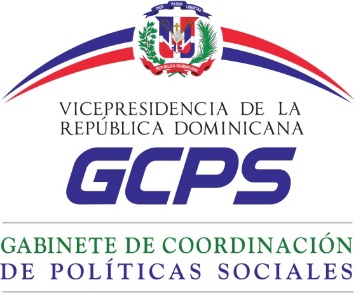 Memoria Institucional Dirección Técnica y Dirección Administrativa y Financiera del GCPS2017La Memoria Institucional del año 2017, presenta en detalle las realizaciones alcanzadas durante el año, organizadas por los 2 ejes estratégicos de las políticas sociales implementadas por la Dirección Técnica y Dirección Administrativa y Financiera del GCPS. Asimismo señala las principales acciones y proyectos que se desarrollarán en el marco de su actuación para el año 2018.II. Resumen Ejecutivo El Gabinete de Coordinación de Políticas Sociales, surge como respuesta de adecuar la oferta para asegurar servicios de calidad en el pilar de Asistencia Social así como para la Seguridad Social, con una demanda creciente de la población generada por el programa de Transferencias Condicionadas. La creación de un modelo de coordinación interinstitucional permite que la protección social sea concebida como un conjunto de acciones orientadas a atender múltiples dimensiones de la pobreza. Asimismo, como parte del proceso de reforma institucional y del sector que viene impulsando la Vicepresidencia de la República Dominicana, a través del Gabinete de Coordinación de Políticas Sociales, se han hecho esfuerzos para elaborar una Propuesta de Reforma de la Institucionalidad del sector de protección social. La reforma del sector busca: (i) aumentar la efectividad e impacto redistributivo de las intervenciones sociales; (ii) tener una oferta programática de los servicios sociales que respondan a los riesgos sociales de la población desde los enfoques de ciclo de vida, derechos humanos y equidad; y (iii) dotar al pilar no contributivo de la protección social, con el respaldo normativo, legal e institucional requerido para desarrollar el alcance de su accionar.A continuación se presentan los principales resultados del año 2017:Se realizó un análisis de la eficiencia y eficacia de la oferta de programas sociales en función del perfil de la demanda de la población vulnerable. Se evaluaron 17 programas sociales, divididos en 5 paquetes: i) TMC y acompañamiento socioeducativo, ii) Alimentación y Nutrición, iii) Desarrollo local y comunitario, iv) Educación, y v) Grupos Vulnerables, que dieron una mirada de los retos de integralidad, articulación de la política de protección social del país y fortalecimiento de las herramientas de gestión con las que esta se ejecuta. Se formuló el Plan Estratégico para la Inclusión Social y Económica (PEISE) 2018-2024, que procura impulsar las mejoras fruto de los hallazgos del análisis de la oferta social programática. Este plan del sector de protección social pretende dar direccionamiento estratégico al conjunto de instituciones que ejecutan la política social, en tanto que respondan a las situaciones de la población vulnerable o en condición de pobreza, partiendo desde los enfoques de ciclo de vida, del ejercicio pleno de los derechos humanos, la equidad de oportunidades y el empoderamiento de la ciudadanía.Se formuló una propuesta de política pública de vivienda y hábitat que busca dar respuesta a las necesidades habitacionales de la población vulnerable o en condición de pobreza, en el entendido de que dicha población está siendo excluida de las políticas implementadas por el gobierno al no contar con el poder adquisitivo para acceder a una vivienda nueva bajo las condiciones de mercado.Desde la coordinación de la Vicepresidencia de la Republica y a través de la Dirección Técnica del Gabinete de Coordinación de Políticas Sociales, se ha liderado la sub-comisión del Eje Personas para el logro de los Objetivos de Desarrollos Sostenibles (ODS), donde se han desarrollado diversas acciones logrando consolidar, organizar y cohesionar todas las instituciones que conforman la subcomisión. El objetivo, es crear hojas de rutas para implementar la metodología que permitirá formular un plan de acción que integre los combos para la aceleración de políticas priorizadas para el logro de los ODS. Finalmente, la coordinación de la Subcomisión ha identificado recursos necesarios para apalancar iniciativas requeridas. Durante el año 2017 fueron realizados dos importantes foros, el “Foro Nacional sobre prevención del Embarazo en Adolescentes: Logros, desafíos y perspectivas, desarrollado el 31 de enero de 2017; y el “Foro Internacional de Investigación Social en el Siglo XXI y su vinculación a las Políticas Públicas”, desarrollado los días 18 y 19 de abril de 2017. Asimismo se realizaron otros eventos de relevancia como el Panel Juventud y Mercado Laboral: retos del empleo juvenil en la República Dominicana, realizado el 29 de marzo de 2017; y la Conferencia Magistral “Por qué fracasan los países: los orígenes del poder la prosperidad y la pobreza", realizado los días 17 y 18 de octubre. Desde el Observatorio de Políticas Sociales y Desarrollo en el año 2017 se elaboraron y difundieron doce (12) boletines sobre temas de relevancia social.Fue firmado entre la Vicepresidencia de la República, Ministerio de Relaciones Exteriores, Procuraduría General de la República y el Instituto Nacional de Migraciones, el acuerdo cuadripartito para la formulación de políticas públicas destinadas a atender integralmente la reinserción social s necesidades de los dominicanos y dominicanas retornados. En el año 2017 se realizaron seis (6) Pasantías de intercambio de experiencias y buenas prácticas de la Red de Protección Social a integrantes de: i) Misiones Diplomáticas de Asia y Europa; ii) Estudiantes de Maestrías en Ciencias Políticas de la UASD; iii) Empleados de la Unidad Técnica de Proyectos; iv) Estudiantes de la Universidad Autónoma de Santo Domingo v) y de la Universidad Católica Santo Domingo y vi) Funcionarios de Misiones Diplomáticas y Agencias Cooperación. En cuanto al cierre de brechas de salud, en el año 2017 fueron construidos y equipados  once (11) Centros de Atención Primaria; y rehabilitados y equipados noventa y cuatro (94) Centros de Atención Primaria  a nivel Nacional distribuidas en las regiones cuatro (4), cero (0), cinco (5) y siete (7) de Salud; y se alcanzó un ochenta por ciento (80%) de avance en obra de ingeniería para la Construcción de Hemocentro de referencia Nacional, en paralelo se está en proceso de adquisición de los equipos médicos, informáticos, mobiliarios y unidades móviles para el equipamiento del mismo. Fue realizado exitosamente un operativo quirúrgico con el apoyo de médicos ortopedistas de la Fundación Sol de Estados Unidos en donde se beneficiaron 35 pacientes los cuales fueron previamente escogidos por la contraparte de médicos dominicanos y no hubo complicaciones.Fueron capacitados unos 142 Oficiales de Servicio de Atención Ciudadana de las Instituciones de la Red de Protección Social: SIUBEN, PROSOLI y ADESS, estas acciones formativas tuvieron fueron ejecutadas en 7 lugares a nivel Nacional a fin de entrenar a los representantes en los procedimientos que intervienen en los diferentes trámites y solicitudes de Punto Solidario (PS), así como reforzar algunas debilidades encontradas en las visitas de monitoreo y seguimiento que realiza la unidad a las diferentes oficinas de PS.Durante el año 2017 a través del portal web de Punto Solidario se recibieron unas seiscientas (617) quejas y sugerencias de los ciudadanos, de las cuales el 99% fueron respondidas, 225 solicitudes fueron asignadas a la entidad PROSOLI, 357 a Punto Solidario y solo 30 a ADESS. Las mismas se recibieron por los siguientes medios: Foro de la página 80%, y vía correo el 16%. Durante el primer trimestre del año fue concluida la Evaluación Experimental de Mensajes Telefónicos para Promover Vacunación Oportuna, financiada por el Banco Interamericano de DesarrolloAsimismo se realizó el levantamiento de la línea media de la evaluación de impacto del programa Progresando con Solidaridad (PROSOLI), la cual es implementada por la Universidad de Berkeley, California, Estados Unidos.Al cierre del 2017 la ejecución presupuestaria del GCPS se proyecta en un 95% del Presupuesto Asignado, del cual se ha asegurado un seguimiento y monitoreo desde la Dirección Administrativa y Financiera a las Instituciones Adscritas, con el propósito de lograr racionalización de los recursos presupuestarios asignados por la DIGEPRES y contribuir en la transparencia en el uso de los fondos públicos. El GCPS alcanzó la meta de entregar aprobados los documentos de nóminas y libramientos de pago a las Instituciones Adscritas en un promedio de 1.73 y 2.67 días respectivamente, por debajo del indicador establecido (2 y 3 días respectivamente).La institución ha logrado implementar sus procesos de Compras y Contrataciones a través del Portal Transaccional, de acuerdo a esta nueva modalidad de la Dirección General de Contrataciones Públicas, la cual busca mejorar la transparencia en las compras y contrataciones gubernamentales. Atendiendo los requerimientos de la Ley no.340-06 de Compras y Contrataciones y contribuyendo a la meta de gobierno que busca apoyar el desarrollo de las Micro, Pequeñas y Medianas Empresas (MIPYMES), durante el año 2017 el GCPS ha destinado un 20% de sus procesos de adquisiciones a este segmento empresarial.En el contexto de la Mejora Continua, uno de los logros que evidencian la transversalidad de la cultura de Calidad en el GCPS, es haber obtenido la re-certificación en la Norma ISO 9001 versión 2008, lo que ha permitido que prevalezca a lo interno de la organización un nuevo enfoque sobre la gestión por procesos y la orientación al logro de objetivos. Durante el año 2017 el GCPS completó el autodiagnóstico NOBACI, en cumplimiento con la ley 10-07. En ese sentido, al cierre del año 2017 mediante la evaluación de cada uno de los componentes de la Norma, la institución ha obtenido una calificación de un 95.5%.Como resultado de la recolección, análisis y actualización de todos los datos requeridos en el Sistema del Ministerio de Administración Pública, el SISMAP, en este año 2017 el GCPS ha mejorado significativamente el desempeño en la gestión, el cual se queda evidenciado en un 92% de cumplimiento general con estos indicadores.Durante el 2017 se logró obtener la certificación NORTIC A3 de datos abiertos, se creó el comité de medios Web requerido por dicha normativa y se creó el procedimiento “PR-TIC-04 V00 Publicación de Datos Abiertos (GCPS)”, el cual establece el compromiso de las áreas para que lo actualicen y así mantener la certificación referida.El GCPS ha obtenido una calificación de 100% en las evaluaciones al Portal de Transparencia Institucional realizadas por la Dirección General de Ética e Integridad Gubernamental (DIGEIG), en cumplimiento con la Ley General de Libre Acceso a la Información Pública No.200-04.III. Información Institucional El Gabinete de Coordinación de Políticas Sociales (GCPS), se rige bajo los decretos 28-01, 1082-04 y 1251-04, los cuales lo definen con una instancia de articulación de la formulación, ejecución, seguimiento y evaluación de los programas incluidos en el Sistema de Protección Social de República Dominicana, basado en tres ejes principales: programas de transferencias condicionadas, programas de desarrollo humano y social, y programas de inclusión económica.El Gabinete de Coordinación de Políticas Sociales está conformado por una Dirección técnica, una Dirección Administrativa y Financiera, un Consejo Consultivo de la Sociedad Civil y por instituciones Públicas miembros y adscritas a éste. La Dirección Técnica está constituida por el equipo profesional de apoyo técnico que, bajo la supervisión del Coordinador del Gabinete, ofrece soporte especializado en materia de políticas sociales y realiza las actividades de monitoreo, evaluación y lineamientos de políticas sociales promoviendo la equidad en la distribución del progreso económico, articulando acciones entre los programas y proyectos ejecutados por las entidades adscritas.La Dirección Administrativa-Financiera (DAF) es el área funcional del GCPS que tiene como objetivo facilitar la gestión del gasto público del Programa de Protección Social, por lo que es responsable de manejar los procesos administrativos y financieros de las unidades ejecutoras que integran las instituciones adscritas al Programa Presupuestario de Protección Social.Las funciones de la Dirección Técnica y la Dirección Administrativa y Financiera fueron normadas mediante la Resolución administrativa No. 2 del Gabinete de Coordinación de Políticas Sociales, de fecha 23 de agosto del año 2005, que reglamenta las funciones del GCPS y sus instancias de ejecución.Funciones generales del Gabinete de Coordinación de Políticas Sociales (GCPS): Coordinar el proceso de formulación, ejecución y evaluación de las políticas sociales del Gobierno Dominicano.Diseñar, establecer y dar seguimiento a una agenda estratégica del sector social e informar al Presidente de la República sobre su evolución.Conocer, atender y dar repuesta efectiva a la demanda social en las materias vinculadas a su ámbito de acción.Recomendar al Presidente de la república, cursos de acción preventiva para problemas reales y potenciales que pudieren afectar el sector.Analizar y hacer recomendaciones acerca de los asuntos de carácter general que tengan relación con las Secretarías de estado y demás instituciones que lo integran.Estudiar los temas que afecten la competencia de varios ministerios vinculados al sector social y que requieran la elaboración de propuestas conjuntas, previa a su resolución.Responder ante el Presidente de la república del comportamiento general del sector que coordina, de manera particular sobre la eficacia y calidad de la ejecución presupuestaria de las instituciones que lo integran, así como del impacto alcanzado por sus ejecutorias.Misión: Como instancia de coordinación del sector social, trabajamos para garantizar la efectividad y la eficacia de la estrategia y de las políticas sociales del Gobierno, articulando los programas y las acciones que en materia de demanda social formulen las instituciones que integran el Gabinete, enfocados en incidir en el desarrollo integral de las familias dominicanas en situación de vulnerabilidad y en la reducción de la pobreza.Visión: Protección, Promoción y Desarrollo integral de las familias, impulsando el progreso para superar la pobreza en la república Dominicana. Valores: Solidarios: trabajamos intensamente, con empatía, pasión y respeto, para mejorar la calidad de vida de los más necesitados. Responsables: Nos comprometemos y cumplimos nuestros objetivos y lo que prometemos; actuamos de forma proactiva, con entusiasmo, creatividad y calidad.Íntegros: actuamos según nuestros principios éticos, de forma honesta, auténtica y transparente. Estructura Organizativa:La estructura organizativa integrada de la Dirección Técnica y Dirección Administrativa y Financiera, fue remitida al Ministerio de Administración Pública (MAP) para fines de ser revisada y aprobada bajo los estándares que establece dicha institución (ver oficio anexo).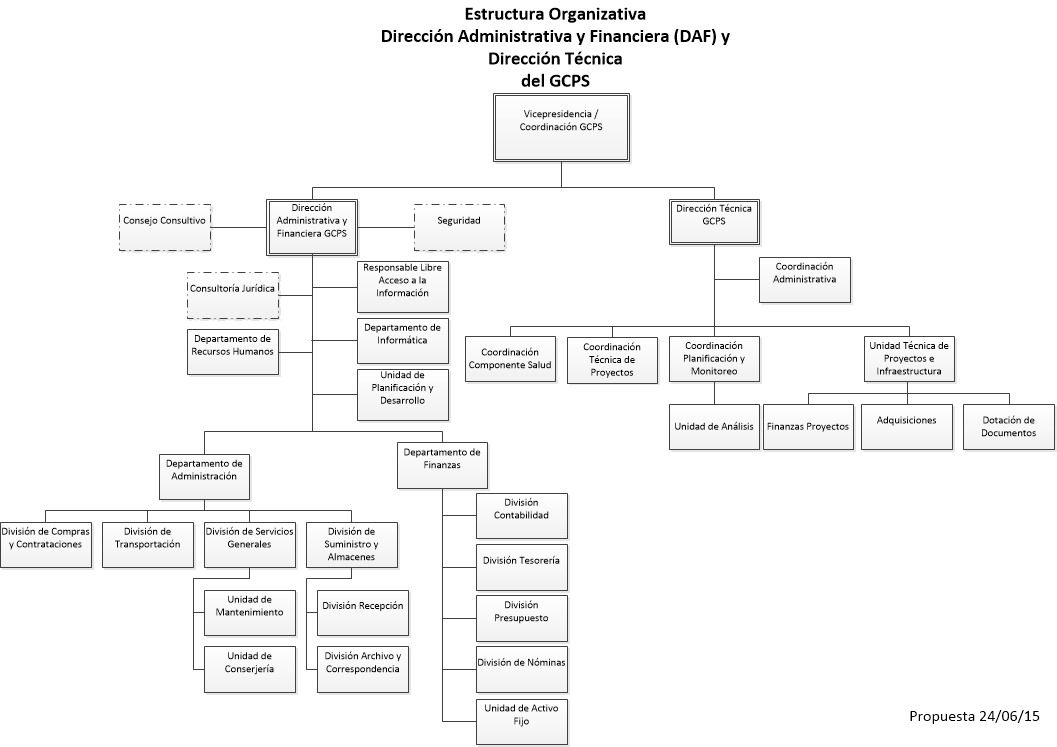 Equipo Directivo de la Institución (lista y cargos)Descripción de los Principales Servicios Nuestros servicios van dirigido a:Articular la formulación, ejecución, seguimiento y evaluación de los programas incluidos en el Sistema de Protección Social de República Dominicana, basado en tres ejes principales: Programas de Transferencias Condicionadas, Programas de Desarrollo Humano y Social, y Programas de Inclusión Económica.IV. Resultados de la Gestión del Año Metas Institucionales Las metas institucionales del Gabinete de Coordinación de Políticas Sociales están orientadas al cumplimiento de dos ejes estratégicos que agrupan las líneas de intervención prioritarias, y tienen como objetivo fortalecer el sistema de protección social haciendo las intervenciones más eficientes en reducir la pobreza, promover capacidades humanas e igualdad de oportunidades para el acceso a servicios sociales: educación, salud, asistencia social y otros servicios de protección social.Los dos ejes mencionados, orientan la ejecución de las instituciones, direccionando los resultados al cumplimiento de las metas del Plan Estratégico Institucional, Plan de Gobierno, la Estrategia Nacional de Desarrollo y los Objetivos de Desarrollo Sostenible (ODS); los cuales son: Eje 1: Fortalecimiento de Políticas Sociales y Eje 2: Fortalecimiento Institucional.Eje 1- Fortalecimiento de Políticas SocialesEste eje concentra los objetivos de cierre de brechas sociales a través de la formulación de políticas públicas sociales; y de eficiencia del gasto social mediante la reducción de la dispersión y duplicidad del accionar de las instituciones que están debajo de la sombrilla del gabinete.Desde el ámbito de competencia del GCPS la formulación de políticas sociales es de mucha trascendencia para el cierre de brechas de inclusión social, puesto que permite dirigir el accionar del Estado hacia los problemas más neurálgicos y específicos que afectan a los grupos más vulnerables; del mismo modo, el rediseño de las políticas existentes contribuyen a este objetivo, bajo el entendido de que la constante evolución de la sociedad requiere que las políticas sean transformadas a favor de estos cambios a fin de preservar su efectividad y eficacia en el tiempo. Pero todo lo anterior quedaría limitado si no se desarrollan procesos efectivos de coordinación en la implementación de estas políticas, que consideren a todos los actores involucrados como parte importante del proceso y que permita una mayor sinergia y por ende un mayor compromiso al momento de implementarlas.En tal sentido se presentan a continuación los logros de la gestión de la Dirección Técnica (DT) en el impulso del desarrollo de este eje estratégico:Políticas Públicas Sociales Política de vivienda y hábitat Se formuló una propuesta de política pública de vivienda y hábitat que busca dar respuesta a las necesidades habitacionales de la población vulnerable o en condición de pobreza, en el entendido de que dicha población está siendo excluida de las políticas implementadas por el gobierno al no contar con el poder adquisitivo para acceder a una vivienda nueva bajo las condiciones de mercado.El objetivo general de la política es mejorar integralmente los asentamientos humanos empobrecidos en alianzas público- privadas, con el objeto de mejorar la calidad de vida de la población en condición de pobreza. Específicamente sus objetivos son los siguientes: Contribuir a la reducción del déficit habitacional cualitativo;Introducir la vivienda como un componente de intervención en la estrategia de salida de pobreza ejecutada por el Programa Progresando con Solidaridad;Impactar en la re categorización de los hogares en pobreza de acuerdo a su Índice de Calidad de Vida y;Consolidar la coordinación interinstitucional y la participación de la ciudadanía en el diseño e implementación de políticas públicas intersectoriales.Para comprender la problemática social y las soluciones a la misma, se realizaron siete (7) consultas ciudadanas con alrededor de 300 personas de organizaciones sociales, a saber: juntas de vecinos, asociaciones, clubes, Organizaciones no Gubernamentales, iglesias, empresas, entidades del sector público, entre otras, con esto también se buscaba incentivar el empoderamiento y la participación de la ciudadanía en todo el ciclo de la política pública. La información recogida fue sistematizada y en adición se documentaron las experiencias modélicas de acciones para el mejoramiento barrial.A la par, el Gabinete ha venido apoyando a la ONE en acciones para la homologación de la metodología de cálculo del déficit habitacional en el país. Se ha conformado un equipo técnico interinstitucional para revisar/actualizar la metodología con la conducción técnica del Centro Latinoamericano y Caribeño de Demografía (CELADE).Discapacidad En coordinación con el área de Inclusión de PROSOLI, la Unidad de Política Pública e Innovación de la Dirección Técnica, se propuso realizar con las instituciones adscritas al Gabinete de Coordinación de Política Social (GCPS) un curso con la Plataforma Virtual sobre Discapacidades. Todas las instituciones adscritas al GCPS fueron contactadas de las cuales fueron capacitadas: Conani, Comisión Presidencia del Desarrollo Fronterizo y Consejo nacional de la Persona Envejeciente.Evaluación de Programas Sociales Como parte de las atribuciones del gabinete se encuentra la evaluación de programas sociales, para ello el GCPS desde la Dirección Técnica cuenta con la división de evaluación, que tiene como objetivo coordinar, acompañar y controlar los procesos de evaluaciones sobre las intervenciones sociales que se ejecuten desde el GCPS, para medir los resultados y/o impactos de dichas intervenciones a fin de mejorar la eficiencia y eficacia de las políticas sociales implementadas a favor del bienestar de las familias más carenciadas. Así como la realización de evaluaciones ex-post de proyectos piloto para proyectar o medir su impacto, al igual que su costo-efectividad en la formulación de políticas públicas; y finalmente difundir los resultados de las evaluaciones realizadas e institucionalizar la práctica de la evaluación dentro de las instituciones del GCPS.Durante el primer trimestre del año fue concluida la Evaluación Experimental de Mensajes Telefónicos para Promover Vacunación Oportuna, financiada por el Banco Interamericano de Desarrollo y ejecutada por el consultor Kristian López Vargas.Asimismo se realizó el levantamiento de la línea media de la evaluación de impacto del programa Progresando con Solidaridad (PROSOLI), la cual es implementada por la Universidad de Berkeley, California, Estados Unidos. El estudio de línea media, que funge como evaluación de proceso y permitirá realizar ajustes intermedios al programa antes de su evaluación final.Durante todo el 2017 se brindó acompañamiento técnico a los consultores externos contratados para la realización de las evaluaciones ex-post. Este acompañamiento, del cual se derivan cuatro informes trimestrales con avances, proyecciones y recomendaciones, tanto técnicas como operativas, evidencia el trabajo que realiza el equipo gestor en la coordinación e implementación de actividades.Mesas de expertos, espacios de debates y publicacionesDurante el año 2017 fueron realizadas y conducidas mesas de expertos y espacios de debate sobre temas de interés social que se describen a continuación:Foro Nacional sobre prevención del Embarazo en Adolescentes: Logros, desafíos y perspectivas, 31 de enero de 2017. La finalidad de este foro, fue en primer lugar, dar a conocer la situación actual del embarazo en adolescentes en la República Dominicana, visibilizar los principales avances y retos del Plan Nacional 2011-2016, e iniciar de manera conjunta el proceso de identificación de posibles líneas estratégicas para la elaboración del nuevo Plan Nacional 2017-2020, que mejore el abordaje del fenómeno hasta ahora implementado de cara al futuro inmediato.Panel Juventud y Mercado Laboral: retos del empleo juvenil en la República Dominicana, 29 de marzo de 2017. El objetivo de este panel, fue el de fomentar el debate –fundamentalmente en el entorno académico–, que permitiera a la juventud reflexionar sobre este fenómeno, manifestar su opinión crítica, así como realizar propuestas de políticas y acciones inclusivas para los grupos más vulnerables, como lo es el de jóvenes en la República Dominicana.Foro Internacional de Investigación Social en el Siglo XXI y su vinculación a las Políticas Públicas, 18 y 19 de abril de 2017. Este foro internacional tuvo la finalidad de reunir en un sólo espacio de debate durante dos días a la comunidad universitaria, investigadores sociales nacionales e internacionales, así como actores políticos, para discutir sobre el importante rol de la investigación social en la formulación de políticas públicas.Conferencia Magistral “Por qué fracasan los países: los orígenes del poder la prosperidad y la pobreza", 17 y 18 de octubre. La finalidad de este evento fue el de crear un espacio de intercambio de conocimientos sobre la temática que abordan los autores del exitoso libro “Por qué fracasan los países: los orígenes del poder, la prosperidad y la pobreza”, James Robinson y Daron Acemoglu; para así comprender cuáles son las principales causas de que algunos países sean exitosos mientras que otros fracasan. En el año 2017 se habilitó e implementó el portal web del Observatorio de Políticas Sociales y Desarrollo, por el cual se difunde conocimiento sobre las Políticas Sociales. Desde el Observatorio de Políticas Sociales y Desarrollo en el año 2017 se elaboraron y difundieron doce (12) boletines sobre temas de relevancia social: La República Dominicana ante los Objetivos de Desarrollo Sostenible. Deserción escolar y el impacto de las Transferencias Monetarias Condicionadas: el caso ILAE.¿Crisis del empleo juvenil en la República Dominicana? Epidemia de violencia contra la mujer: un enfoque desde la masculinidad. Brecha digital: situación actual y los CTC como política de mitigación. Autonomía económica y empoderamiento de la mujer: esenciales para el desarrollo sostenible.Transporte público y movilidad urbana en el Gran Santo Domingo: desafíos de una política social para la inclusión y equidad.Seguridad ciudadana en RD: percepción y realidad desde un enfoque de derechos. Alfabetización para el siglo XXI: un derecho, una necesidad, una estrategia país. Vivienda y bienestar social en República Dominicana. Residuos sólidos urbanos en República Dominicana: desafío y oportunidad para una gestión de desechos ambientalmente sostenible. Trabajo infantil en República Dominicana: un obstáculo para el desarrollo. A fin de dar cumplimiento a los lineamientos que son emitidos  por el MEPyD, se realizó la programación análisis de consistencia de la cadena de valor cargada por Gabinete en la plataforma RUTA, se realizaron las proyecciones de la producción pública institucional para el periodo citado, tomando en cuenta la reprogramación del año actual 2017.En ese sentido, la revalidación de cada uno de los componentes que fueron ya trabajados en el proceso anterior (2017) sirvieron de insumos en el taller realizado con las autoridades del MEPYD y las instituciones que conforman el Gabinete, a partir de esta revisión se procedió a modificar y/o corregir en los casos que sean necesarios y a reprogramar como base para la proyección de cada uno de estos componentes para el periodo 2018 - 2021.En otro orden, según los lineamientos de la DIGEPRES para Formulación de los Anteproyectos Institucionales de Presupuesto Físico y Financiero del año 2018 se hizo el acompañamiento a todas las Instituciones que conforman el Gabinete de Coordinación de Políticas Sociales en la definición y revalidación de su producción para la formulación del presupuesto físico-financiero del año 2018-2021, efectuando reuniones periódicas y mesas de ayuda permanentes desde la Dirección Técnica.Eje 2 Fortalecimiento Institucional  Con la Finalidad de fortalecer la Vinculación Interinstitucional se estuvieron realizando y firmando acuerdos, convenios y otros instrumentos con instituciones del sector público, privado, academia, ONG o agencias de cooperación internacional citados a continuación:Fue firmado entre Vicepresidencia de la República, Ministerio de Relaciones Exteriores, Procuraduría General de la República y el Instituto Nacional de Migraciones. El acuerdo Cuadripartito para la formulación de políticas públicas destinadas a atender integralmente las necesidades de los dominicanos y dominicanas retornados. Del acuerdo de referencia se desprendió la elaboración de un plan de acción que se encuentra en proceso de aprobación por todas las instancias involucradas. Fue formulado un acuerdo bipartito entre la Vicepresidencia de la República y el Instituto Nacional de Migraciones para impulsar una política de migración y protección social no contributiva para la población migrante y sus familias que se encuentren en el país en situación de vulnerabilidad. El mismo se encuentra a espera de la firma entre las entidades involucradas.Así mismo en el marco del fomento de los intercambios de experiencias y buenas prácticas, se realizaron seis (6) Pasantías de intercambio de experiencias y buenas prácticas de la Red de Protección Social a integrantes de: 1.	Misiones Diplomáticas de Asia y Europa2.	Estudiantes de Maestrías en Ciencias Políticas de la UASD3.	Empleados de la Unidad Técnica de Proyectos4.	Estudiantes de Derecho y Ciencias Políticas de la Universidad Autónoma de Santo Domingo5.	Estudiantes de la Universidad Autónoma de Santo Domingo y de la Universidad Católica Santo Domingo6.	Funcionarios de Misiones Diplomáticas Agencias Cooperación    El Gabinete de Coordinación de Políticas Sociales (GCPS) recibió una misión conformada por funcionarios del Ministerio de Acción Social (SAS) de la República del Paraguay la cual tenía como propósito, conocer las buenas prácticas y experiencias exitosas que se vienen desarrollando en esta institución. Durante la visita se firmó un Memorando de Entendimiento entre las partes, SAS y GCPS, que tiene por objeto apoyar la intervención conjunta dentro de las áreas de intercambio de experiencias basadas en la cooperación Sur-Sur. El mismo, estableció las responsabilidades de las instituciones firmantes tendientes a lograr el desarrollo y fortalecimiento a través de la implementación de programas, proyectos y planes en el marco de las políticas públicas para el Desarrollo Social. Por último, este memorando busca fortalecer los vínculos políticos y técnicos entre los Gobiernos de Paraguay y República Dominicana en temas de Protección, Promoción Social y Medio Ambiente.Se participó en la construcción del Plan de Acción Regional sobre Pobreza y Protección Social en el marco de la Secretaria de Integración Social Centroamericana (SISCA) que es la instancia coordinadora de la política social de la región. Este Plan Regional pretende constituirse como un instrumento de acción regional que facilite para el cumplimento de los objetivos de desarrollo sostenible 1 y 2.Se realizaron tres reuniones virtuales y una presencial como parte de los procesos de la implementación del Plan de Acción Regional sobre Pobreza y Protección Social. En la misma participaron funcionarios de la SISCA y del GCPS.Participamos en la LXVII Reunión Ordinaria del Consejo de Integración Social (CIS), en la Ciudad de Panamá, donde se aprobaron los siguientes instrumentos:Estrategia de trabajo de los Comités Especializados del CIS, creados en el marco de la implementación del plan de acción regional sobre pobreza e inclusión social.Metodología para el trabajo intersectorial en el marco de los procesos de integración regional.Presentación de proyectos regionales sobre migración, sistemas de evaluación ye inclusión productiva.Plan operativo y presupuesto 2018 de la SISCATambién se recibió oficialmente la Presidencia Pro Tempore de la Secretaría de la Integración Centroamericana.Desde la Unidad de Punto Solidario se realizaron visitas de monitoreo satisfactoriamente en el tiempo pautado. Las mismas generaron acciones para cada entidad con el fin de que los servicios sean mejorados en cada oficina y establecer estándares de atención al ciudadano.Puntos Solidarios En relación a los Puntos Solidarios, los cuales fungen como la ventanilla única de prestación de servicios a los ciudadanos y participantes de los programas sociales, al cierre del año 2017, fueron capacitados unos 142 Oficiales de Servicio de Atención Ciudadana de las Instituciones de la Red de Protección Social: SIUBEN, PROSOLI y ADESS, estas acciones formativas tuvieron fueron ejecutadas en 7 lugares a nivel Nacional a fin de entrenar a los representantes en los procedimientos que intervienen en los diferentes trámites y solicitudes de PS, así como reforzar algunas debilidades encontradas en las visitas de monitoreo y seguimiento que realiza la unidad a las diferentes oficinas de PS.Durante el año 2017 a través del portal web de Punto Solidario se recibieron unas seiscientas (617) quejas y sugerencias de los ciudadanos, de las cuales el 99% fueron respondidas, 225 solicitudes fueron asignadas a la entidad PROSOLI, 357 a Punto Solidario y solo 30 a ADESS. Las mismas se recibieron por los siguientes medios: Foro de la página 80%, y vía correo el 16%. Asimismo se elaboraron y aplicaron encuestas de satisfacción a nivel nacional en los Puntos Solidario donde fueron entrevistados más de 150 personas en todo el país, logrando así  cumplir la meta al 100% para el año 2017.Tecnología Durante el 2017 se logró obtener la certificación NORTIC A3 de datos abiertos, se creó el comité de medios Web requerido por dicha normativa y se creó el procedimiento “PR-TIC-04 V00 Publicación de Datos Abiertos (GCPS)”, el cual establece el compromiso de las áreas para que lo actualicen y así mantener la certificación referida.El GCPS ha implementado soluciones tecnológicas que apoyan la gestión operativa de las unidades funcionales, aumentado su eficacia y eficiencia e impactando en los resultados de los objetivos institucionales. De acuerdo a lo planificado, en el 2017 se completaron los siguientes: La automatización del proceso de Planificación Anual (POA), a través del sistema SIPS, una plataforma que facilita la trazabilidad y el seguimiento de las actividades programadas durante el año. La implementación de los módulos de reclutamiento y selección y evaluación de desempeño en el área de RRHH de forma automatizada.El Sistema Financiero AFM Business, a través del cual se han automatizado los procesos de gestión y control de los Activos Fijos de la institución en su primera etapa.La plataforma de colaboración, información e intercambio de gestión del conocimiento (GASONLINE), esta es una herramienta de soporte en la gestión documental y generación de conocimientos en la organización a través de la automatización de los procesos operativos a nivel interno de la institución.Calidad El GCPS ha recibió una auditoría internacional al Sistema de Gestión de la Calidad y obtuvo como resultado una re-certificación en la Norma ISO 9001 versión 2008, lo que ha permitido que prevalezca a lo interno de la organización un nuevo enfoque sobre la gestión por procesos y la orientación al logro de objetivos. Asimismo, ha completado el cronograma de transición a la nueva versión de esta Norma, la 9001:2015.Indicadores de GestiónPerspectiva Estratégica El Gabinete de Coordinación de Políticas Sociales establece su planificación tomando como punto de partida, la estrategia Nacional de Desarrollo 2030, las metas presidenciales y los compromisos supranacionales como los Objetivos de Desarrollo Sostenibles (ODS), en particular, las ejecutorias más adelante descritas, se enmarcan en la alineación con las metas presidenciales:Metas presidencialesPrevención del embarazo en adolescentes, mediante la implementación de estrategias socio-educativas y psicopedagógicas.Mortalidad materna al menos hasta 70 por 100 mil nacidos vivos y la mortalidad.Proyecto de Abordaje Integral de Salud de Adolescentes con Énfasis en Reducción de Mortalidad Materna e Infantil. Es un pilotaje liderado por el GCPS que busca probar estrategias de prevención del primer embarazo en adolescentes en dos comunidades con altos índices de embarazo en adolescentes. Durante el año 2017 se estuvo trabajando en el Piloto de Embarazo en adolescentes donde se implementó una estrategia de seguimiento a la atención integral de la salud de los adolescentes con énfasis en aspecto del tema sexual y salud reproductiva, en las localidades de Estebania de Azua y de Jima Abajo en la Vega, en ambos lugares se habilitaron espacios específicos para la consulta de los adolescentes que funcionan en los correspondientes centros de salud.Establecimientos de primer nivel de atención, para que los servicios de salud estén más cercanos y accesibles para cada familia.Remodelaciones y reconstrucciones de centros de salud.Cierre de Brechas en cobertura y calidad de Servicios de SaludEl programa de cierre de brechas de acceso a los servicios de salud, desarrolla un portafolio de proyectos para fortalecer la oportunidad y calidad en la provisión de servicios de salud, apoyando la estrategia de atención primaria ofreciendo apoyo técnico, logístico y financiero al Ministerio de Salud Pública y al Servicio Nacional de Salud, apoyando el establecimiento de un nuevo Modelo de Gestión de Salud. Ampliando el acceso a la Salud PúblicaEn el año 2017 fueron construidos y equipados once (11) Centros de Atención Primaria; y rehabilitados y equipados noventa y cuatro (94) Centros de Atención Primaria  a nivel Nacional distribuidas en las regiones cuatro (4), cero (0), cinco (5) y siete (7) de Salud; y se alcanzó un ochenta por ciento (80%) de avance en obra de ingeniería para la Construcción de Hemocentro de referencia Nacional, en paralelo se está en proceso de adquisición de los equipos médicos, informáticos, mobiliarios y unidades móviles para el equipamiento del mismo. Operativos Médicos de Ortopedia con Fundación SolDurante el año 2017,  fue realizado exitosamente un operativo quirúrgico con el apoyo de médicos ortopedistas de la Fundación Sol de Estados Unidos en donde se beneficiaron 35 pacientes los cuales fueron previamente escogidos por la contraparte de médicos dominicanos y no hubo complicaciones.Implantación del Modelo de Atención Integral, a partir del desarrollo de primer nivel de atención, protocolización clínica, consolidación de la Red Única de Servicios Públicos, mejora y estandarización de sistemas de información y gerenciales, implementación de la carrera sanitaria y puesta en marcha de un programa de garantía de calidad y seguridad del paciente.Desde el GCPS se continua con la Implementación del nuevo modelo de Atención en la prestación de servicios con un equipo espejo en el Servicio Nacional de Salud y en los Servicios Regionales de Salud que fueron priorizados (Monte Plata, Barahona y toda la Región Nordeste de Salud) En el marco de la implementación del modelo de atención, se han elaborado los planes estratégicos y de mejora para la implementación del modelo en el Servicio Nacional de Salud y en los Servicios Regionales de Salud. Para el año 2017, el GCPS impulsó un proceso de análisis de costo de procedimientos en hospitales de los Servicios Regionales de Salud del SNS, para lo cual fue conformada la unidad central de costos del SNS. Para enero 2018 se coordinara el inicio de las capacitaciones de las unidades de costos de cada Servicio Regional de Salud. También se está conformado el equipo central del SNS, y se proyecta realizar tres encuentros con los SRS para conformar tres equipos por Servicio Regional.Reforma de la arquitectura institucional del sector social de modo que aumente la eficacia de las políticas y se elimine la dispersión y redundancia organizacional.Reforma de la arquitectura institucional de la asistencia socialEn la última década, la República Dominicana ha avanzado de forma significativa en el campo de la protección social no-contributiva (o asistencia social). No obstante, las evaluaciones institucionales aplicadas en este sector indican que para optimizar la gestión institucional que conduzca a generar mayor impacto y aumentar el capital humano y social de las familias pobres, especialmente en contextos de limitaciones presupuestarias, se requería la implementación de reformas institucionales, funcionales y legales. El reordenamiento del sector que está siendo liderado por el GCPS, busca reformar la institucionalidad del sector social, de modo que aumente la eficacia de las políticas y se elimine la dispersión y redundancia organizacional, de acuerdo a las metas presidenciales para el período 2016-2020. Asimismo, la reforma institucional del sector busca: (i) aumentar la efectividad e impacto redistributivo de las intervenciones sociales; (ii) tener los mecanismos que respondan a los riesgos sociales desde los enfoques de ciclo de vida, derechos humanos y equidad; y (iii) dotar al pilar no contributivo de la protección social, con el respaldo normativo, legal e institucional requerido para el alcance de su acción. A esos fines, desde la Dirección Técnica el GCPS ha logrado los siguientes avances: Durante el año 2017 se realizó un análisis de la eficiencia y eficacia de la oferta de programas sociales en función del perfil de la demanda de la población vulnerable. Se evaluaron 17 programas sociales, divididos en 5 paquetes: TMC y acompañamiento socioeducativo, Alimentación y Nutrición, Desarrollo Barrial y Provincial, Educación, Grupos Vulnerables que dieron una mirada de los retos de integralidad, articulación de la política de protección social del país y fortalecimiento de las herramientas de gestión con las que esta se ejecuta. Entre las instituciones evaluadas están las que conforman la red de protección social (Prosoli, CTC y adscritas al Gabinete) así como otras fuera del sector que también inciden en esta población: el Consejo Nacional de Discapacidad, el Consejo Nacional de la Persona Envejeciente, el Instituto Nacional de Atención a la Primera Infancia, el Instituto de Estabilización de Precios, entre otros.Asimismo se formuló el Plan Estratégico para la Inclusión Social y Económica (PEISE) 2018-2024, que procura impulsar las mejoras fruto de los hallazgos del análisis de la oferta social programática. Este plan del sector de protección social pretende dar direccionamiento estratégico al conjunto de instituciones que ejecutan la política social, en tanto que respondan a las situaciones de la población vulnerable o en condición de pobreza, partiendo desde los enfoques de ciclo de vida, del ejercicio pleno de los derechos humanos, la equidad de oportunidades y el empoderamiento de la ciudadanía.El proceso de formulación de este plan se realizó de manera participativa con todas las instituciones que tienen incidencia directa e indirectamente en el sector de protección social no contributiva. Para ello fueron realizados 14 talleres entre los meses de julio y octubre, en los que participaron un aproximado de 29 instituciones.Enfoque de género en los planes, programas, proyectos y políticas de todas las instituciones del gobierno, de modo que se convierta en un eje transversal de todas las políticas públicas en el período 2016-2020.Piso de Protección Social y Género en las políticas socialesEl concepto de Piso de Protección Social, acuñado por la Organización Internacional del Trabajo (OIT), refiere a la aspiración de universalización de las garantías de seguridad social básicas para que, durante su ciclo de vida, todas las personas necesitadas puedan costearse una atención de salud esencial y gozar de una seguridad del ingreso, y posteriormente aumentar gradualmente los beneficios a los que pueden acceder. Las garantías básicas del piso de protección social son: bienes y servicios esenciales de atención en salud; seguridad básica del ingreso para la niñez; seguridad básica del ingreso para las personas en edad activa que no puedan obtener ingresos suficientes; y seguridad básica de ingreso para personas adultas mayores. La Dirección Técnica del GCPS ha desarrollado desde 2013 una iniciativa en conjunto con la Organización Internacional del Trabajo (OIT), ONU Mujeres y el Programa de las Naciones Unidas para el Desarrollo (PNUD), que procura la instauración de un Piso de Protección Social con Igualdad de Género. La implementación de un Piso de Protección Social con perspectiva de género se enmarca en el proceso de transversalización del enfoque de género en la Ley No. 1-12 que crea la Estrategia Nacional de Desarrollo.Como parte de los compromisos asumidos en el año 2016, para darle continuidad a este proyecto, en el año 2017 se logró la actualización y reformulación del costeo para estimar los esfuerzos institucionales, financieros y políticos necesarios para cerrar las brechas de género que han sido identificadas en el sistema de protección y seguridad social dominicano en materia de garantía de derechos básicos. El ejercicio se realizó a partir de tres componentes: políticas de seguridad de ingresos, políticas de servicios de salud y políticas de servicios de cuidado. La actualización del documento incluye  la estimación de los servicios de cuidado infantil y la Jornada Escolar Extendida, que inicialmente no fueron considerados dentro del mapeo de intervenciones para el cierre de brechas.En este sentido y en el marco del Comité Interinstitucional conformado, se pretende tomar una de las intervenciones costeadas e implementarla a través de la o las entidades ejecutoras correspondientes, a manera de proyecto piloto. El objetivo es iniciar el pilotaje de lo que sería el piso básico de protección social con un enfoque en género.Coordinación de la Subcomisión Personas para el logro de los ODS.Los Objetivos de Desarrollos Sostenibles (ODS), son un llamado universal a la adopción de medidas para poner fin a la pobreza, proteger el planeta y garantizar que todas las personas gocen de paz y prosperidad. Esta nueva agenda de desarrollo al 2030 es la continuación de lo que fueron los Objetivos de Desarrollo del Milenio, pero con un alcance mucho más ambicioso y en el que se cambia el paradigma mundial del desarrollo, antes dirigido principalmente por el mero crecimiento económico. Los ODS son una serie de compromisos asumidos por todos los países  que conforman las Naciones Unidas, para finalizar o reducir la mayoría de los flagelos que afectan a la humanidad. Cada país tiene la suma responsabilidad de implementar los ODS y están llamados a garantizar su logro.El Gobierno de la República Dominicana (GORD), mediante el Decreto 23-16, crea la Comisión Interinstitucional de Alto Nivel Político para el Desarrollo Sostenible (CNDS) con el objetivo de propiciar la implementación de la Agenda 2030 para el Desarrollo Sostenible, a través de las políticas públicas reflejadas en los instrumentos de planificación. Con el Decreto No. 26-17 amplía la vigencia de la CNDS hasta el 16 de agosto del 2030 y amplía las instituciones miembros.Asimismo, el GORD elabora un Reglamento Interno para la CNDS, en el que se estipula que para alcanzar la eficacia y eficiencia en el logro de los objetivos y facilitar las adecuaciones y alineamientos en la Agenda Nacional que sean de lugar, la Comisión se estructurará y funcionará en base a cuatro (4) subcomisiones, en concordancia con los Ejes de la Estrategia Nacional de Desarrollo y según las respectivas áreas y especialidades de gestión. Las subcomisiones son: Institucional, Personas, Prosperidad y Planeta. La Subcomisión Personas aborda y es responsable de los cinco (5) primeros ODS y la misma está constituida por las siguientes instituciones: Gabinete de Coordinación de Políticas SocialesMinisterio de EducaciónMinisterio de Salud Pública Ministerio de Educación Superior, Ciencia y TecnologíaMinisterio de la MujerConsejo Nacional de la Persona Envejeciente (CONAPE)Consejo Nacional para el VIH y el SIDA (CONAVIHSIDA)Consejo Nacional para la Niñez y la Adolescencia (CONANI)Alianza ONGA la luz de lo estipulado en el Reglamento, en julio del 2017 el GCPS, fue seleccionado para coordinar la Subcomisión Personas y ejecuta estas funciones a través de su Dirección Técnica. A la fecha los principales logros de la Subcomisión son:Consolidación formal, organización y cohesión de las instituciones que conforman la subcomisión. Asimismo, se ha hecho abogacía para la inclusión de otras que pro su naturaleza tienen incidencia directa con el Eje Personas.Apropiación del abordaje metodológico que se utilizará para el logro de los indicadores de los ODS. La metodología será la Rapid Integrated Assessment (RIA) y Combos, impulsada por las Naciones Unidas como instrumentos de alineación, identificación y priorización de brechas en materia de planes, programas y políticas para alcanzar los ODS y la interconexión entre estos.Desde la Dirección Técnico del Gabinete se ha conformado un equipo para la facilitación en la metodología y para que funja como apoyo para el diálogo y análisis técnico en materia de las políticas sociales que inciden en el logro de cada ODS.Acompañamiento por parte de la coordinación de la Subcomisión, a cada líder de los 5 ODS, para la elaboración del cronograma con el que deberá implementar la metodología que permitirá formular un plan de acción que integre los combos para la aceleración de políticas. Apoyo al Comité Interinstitucional de Indicadores: El GCPS, ha elaborado un documento de factibilidad de cálculo de los indicadores. Este documento eleva la importancia de contar con los instrumentos precisos para la medición y el seguimiento a los indicadores de los ODS. Resalta además el potencial riesgo que existe en basar el seguimiento de estos, en fuentes de información cuya disponibilidad es incierta o nula; y por ende la necesidad de fortalecer las fuentes primarias. Ha sostenido reuniones técnicas con un grupo interinstitucional conformado con los estadísticos y responsables correspondientes, así como con otros organismos de las Nacionales Unidas para la revisión de los indicadores de género. En estos encuentros se trabajó en la validación de las fuentes de información que alimentarán los indicadores de los 5 primeros ODS y que corresponden al ámbito de “Personas”. Igualmente se recogieron las recomendaciones y comentarios de orientación para la medición de algunos de los indicadores.La coordinación de la Subcomisión ha identificado recursos necesarios, externados por los líderes para apalancar iniciativas requeridas. La Vicepresidencia de la República, en conjunto con el PNUD, han impartido capacitaciones a ONG sobre el diseño e implementación de proyectos, de cara a poder implementar en los gobiernos locales las políticas públicas identificadas y priorizadas para el logro de los ODS.Índice Uso TIC e Implementación Gobierno Electrónico.En junio 2017 el GCPS recibió el Sello de Certificación en NORTIC A3: 2014 sobre datos abiertos, el cual es símbolo del compromiso por mantener las informaciones en formato reutilizable y disponible para la sociedad, en cumplimiento con esta Norma que busca fortalecer los mecanismos de transparencia y acceso a la información del Estado dominicano.En ese orden, la institución se encuentra en la etapa de implementación de un plan de trabajo para optar por la certificación NORTIC A2 sobre medios Web. Así también, ha se completaron 61 criterios del Índice de Gobierno Electrónico (iTICge) y se solicitó a OPTIC el ingreso al sistema de indicadores de gobierno electrónico (SITEICGE).Sistema de Monitoreo de la Administración Pública (SISMAP).En el marco de la Ley no.41-08 de Función Pública y en cumplimiento con las disposiciones establecidas por el Ministerio  de Administración Pública (MAP), el Gabinete de Coordinación Políticas Sociales ha mantenido el enfoque de asegurar la actualización y mejora de los diferentes tópicos que son medidos a través del SISMAP.Como resultado de la recolección, análisis y actualización de todos los datos en el SISMAP, en este año 2017 el GCPS ha mejorado significativamente el desempeño en la gestión, el cual se queda evidenciado en un 92% de cumplimiento general (ver gráfico).Gráfico del incremento en las calificaciones obtenidas por el GCPS en el SISMAP durante el 2017.El Ministerio de Administración Pública para el próximo año 2018, tiene contemplada la implementación de una versión mejorada del SISMAP, enfocada a monitorear la gestión de los órganos y entidades, en la que los indicadores han sido ponderados en base al nivel de logro alcanzado y el esquema de colores ha sido ampliado para que las instituciones puedan mostrar los esfuerzos que realicen hasta lograr el objetivo de cumplir con cada uno de los indicadores que integran el sistema. Para la socialización de esta nueva versión del SISMAP, asistieron los representantes de las áreas de Recursos Humanos y Planificación, para garantizar el manejo de los cambios que podría implicar la misma.Perspectiva Operativa Índice de Transparencia.En el Gabinete de Coordinación de Políticas Sociales (GCPS), las ejecuciones financieras y presupuestarias son oportunamente publicadas en el Portal de Transparencia, en cumplimiento con la Ley General de Libre Acceso a la Información Pública No.200-04. A través de la Oficina de Acceso a la Información Pública (OAI), se asegura el acceso a la información relativa al manejo de los fondos públicos y se canalizan todas las solicitudes recibidas, afianzando la transparencia y rendición de cuentas en la gestión administrativa y financiera.El portal institucional del GCPS cuenta con una sección de Transparencia, en la que el público en general tiene acceso a: informaciones legales, estadísticas institucionales, planes estratégicos de la institución, compras y contrataciones, presupuesto institucional, proyectos y programas, finanzas, entre otros. Estas informaciones son actualizadas de manera mensual, trimestral y semestral, según aplique el caso. A partir del mes de abril 2017 la Dirección de Ética e Integridad Gubernamental (DIGEIG) inició el proceso de evaluación mensual a dicha sección de Transparencia en la que hemos obtenido los siguientes resultados: Evaluaciones realizadas por la DIGEIG durante el 2017. 	Fuente: Dirección General de Ética e Integridad Gubernamental (DIGEIG).Normas Básicas de Control Interno (NOBACI).El Gabinete de Coordinación de Políticas Sociales (GCPS), está comprometido con la responsabilidad de adoptar y mantener un Sistema de Control Interno efectivo, de conformidad con lo previsto en la Ley no.10-07 y su reglamento de aplicación, es por ello, que en el 2017 ha completado el autodiagnóstico en las Normas Básicas de Control Interno (NOBACI), a los fines de conocer el nivel en que se ajusta al Sistema de Control Interno.El proceso de autodiagnóstico se realizó con el apoyo y asesoría de la Contraloría General de la República y trabajo en equipo de los colaboradores y colaboradoras de la Dirección Administrativa y Financiera y la Dirección Técnica. El mismo, conllevó desde la revisión y llenado de los cinco (5) componentes de la norma expresados en las matrices siguientes, hasta la recolección de las evidencias soporte de cada requerimiento:Ambiente de Control.Administración y Valoración de Riesgos.Actividades de Control.Información y Comunicación.Monitoreo y Evaluación. El resultado de esta autoevaluación fue un 95.5% de cumplimiento con los requerimientos exigidos por las NOBACI, calificación que se considera satisfactoria de acuerdo a los parámetros utilizados por la Contraloría General de la República (ver imagen). En adición, la institución ha elaborado planes de acción tendentes a aprovechar las oportunidades de mejora identificadas e incrementar este resultado obtenido.En ese orden, es importante destacar que la organización cuenta con todas las informaciones del diagnóstico NOBACI-GCPS actualizadas en la plataforma de seguimiento que está implementando la Contraloría General de la República, quien se encarga de revisar y validar que las informaciones cargadas están en cumplimiento con los requerimientos normativos establecidos.Plan Anual de Compras y Contrataciones (PACC).En cumplimiento con la ley 340-06 de Compras y Contrataciones, en el año 2017 la institución elaboró el Plan Anual de Compras y Contrataciones (PACC) para el año 2018. En este proceso, contamos con el apoyo e inducción de la Dirección General de Contrataciones Públicas como Órgano Rector y la colaboración de las diferentes unidades requirentes de la Institución, quienes proyectaron y definieron sus necesidades departamentales conforme a las actividades plasmadas en el Plan Operativo Anual (POA).El PACC institucional detallado en el Formulario Único Estándar No. SNCC.F.069, consta aproximadamente de 349 rubros entre bienes y servicios proyectados adquirir durante el año 2018, y a su vez se identifican los procesos a destinar a las MIPYMES.Auditorías y Declaraciones Juradas.Durante el año 2017 el Gabinete de Coordinación de Políticas Sociales ha realizado diferentes auditorías, las cuales tienen como propósito verificar la conformidad de los procesos según lo establecido en nuestro Sistema de Gestión de la Calidad y la Norma ISO 9001. Dentro de las auditorías realizadas en la institución están dos (2) auditorías internas de procesos y una (1) auditoría internacional a los procesos.Los resultados de las auditorías internas fueron satisfactorias y de conformidad con lo establecido en nuestro Sistema de Gestión de la Calidad, como se puede ver en los resultados siguientes (ver tabla):Auditorías de Proceso realizadas durante el 2017 en el GCPS.Como resultado de la Auditoría Internacional se obtuvo la re-certificación en la Norma Internacional ISO 9001 en su versión 2008, en dicha auditoría se demostró por nuestra casa certificadora que los procesos del GCPS están conforme a lo establecido por el Sistema de Gestión de la Calidad.Por otro lado, las Auditorías Internas de Procesos se enfocaron en dos propósitos diferentes: la primera auditoría (realizada en mayo 2017) tenía como propósito principal verificar la eficacia de las acciones correctivas del Sistema de Gestión de la Calidad, de igual forma la conformidad de los procesos de la institución; y la segunda auditoría (realizada en septiembre 2017) tuvo como finalidad verificar el nivel de cumplimiento del proceso de transición a la nueva versión de la Norma ISO 9001:2015.Para el año 2018 el GCPS está planificada la Auditoría Internacional de Transición hacia la nueva versión de la Norma, ISO 9001 versión 2015, con esta certificación y los nuevos cambios que trae dicha Norma se busca la participación de todo el personal de la institución para el fiel cumplimiento de las metas institucionales, de igual forma también se integra a la Alta Dirección nuevas responsabilidades.3. Perspectiva de los Usuarios Sistema de Atención Ciudadana 3-1-1 (Servicio de Denuncias, Quejas, Reclamaciones y Sugerencias).El GCPS actualmente no está registrado en el Sistema 311, no obstante maneja las Atenciones Ciudadanas a través de la Oficina de Libre Acceso a la Información (OAI), cuya  finalidad es registrar las denuncias, quejas, reclamaciones y sugerencias por parte de los ciudadanos. V. Gestión InternaDesempeño Financiero El GCPS, el cual está integrado por 13 entidades, de ellas, tres (3) son instancias de ejecución: el Sistema Único de Beneficiarios (SIUBEN), la Administradora de Subsidios Sociales (ADESS) y el Programa Progresando con Solidaridad (PROSOLI). Asimismo, a través del Decreto 1082-2004 se adscribieron 9 entidades de ejecución de programas de protección social para reducción de la pobreza y promoción del capital social en las comunidades más pobres. En adición, existen dos Direcciones: una funcional y otra de apoyo técnico en materia de políticas sociales, que son la Dirección Administrativa y Financiera y la Dirección Técnica, las cuales se encargan de apoyar y dar seguimiento a la apropiación del presupuesto y a la ejecución recurrente de todas estas entidades. En ese sentido, la organización ha mantenido el seguimiento periódico a la ejecución presupuestaria de las instituciones adscritas, sirviendo de apoyo en la racionalización de los recursos presupuestarios asignados por la DIGEPRES, el cual se evidencia en la ejecución promedio de las instituciones del GCPS de un 94.5% del presupuesto vigente para este año 2017 (ver tabla).Detalle de la Ejecución Presupuestaria de las Instituciones del GCPS (proyección cierre del 2017).Fuente: Datos del SIGEF sujetos a rectificación.Así también, en el GCPS nos aseguramos de entregar los expedientes de nómina y para pagos de las instituciones adscritas aprobados en un periodo de dos (2) y tres (3) días respectivamente. Durante el año 2017 hemos mantenido el cumplimiento de esta meta en un promedio de 1.73 días en la aprobación de nóminas y 2.67 días en la aprobación de libramientos para pago.Es importante destacar, que entre las instituciones ejecutoras de la red de protección social, se destacan los porcentajes de ejecución presupuestaria de un  99.73% por PROSOLI y 99.51% por SIUBEN, superando el promedio aceptado que es de un 95% (ver gráfico).Entre las entidades adscritas al GCPS se destaca el nivel de ejecución promedio de 95%, siendo Progresando con Solidaridad la institución que proyecta un mayor porcentaje de ejecución de su presupuesto con un 99.73%; así también, el Consejo Nacional de Personas Envejecientes con un nivel de ejecución proyectado de 99.22%, porcentajes que se encuentran por encima del promedio de ejecución general y acorde al cumplimiento de la meta de ejecutar más del 95% de la cuota asignada. Contrataciones y Adquisiciones Durante el año 2017, el Gabinete de Coordinación de Políticas Sociales ha logrado la realizar sus procesos de compras y contrataciones a través del Portal Transaccional, de acuerdo a esta nueva modalidad de la Dirección General de Contrataciones Públicas, la cual busca mejorar la transparencia en las compras y contrataciones gubernamentales. Esta implementación inició en el mes de enero, siendo el GCPS la no.112 de las instituciones en utilizar esta plataforma como piloto y en paralelo con el SIGEF (en la actualidad es de uso único y obligatorio el Portal Transaccional, según Decreto no.350-17). Asimismo, la institución ha destinado un 20% de sus procesos de adquisiciones de bienes y servicios a las Micro, Pequeñas y Medianas Empresas (MIPYMES), atendiendo los requerimientos de la Ley no.340-06 de Compras y Contrataciones y contribuyendo a la meta de presidencial de apoyar e incentivar la demanda de los bienes y servicios generados en este sector con su participación en las compras Gubernamentales.Las compras y contrataciones del Gabinete al 05 de diciembre ascienden a un valor total de RD$41, 120,966. 83 el cual se detalla a continuación (ver tabla). Total de adquisiciones por Objetal durante el 2017.Fuente: SIGEF y Portal Transaccional.VI. ReconocimientosDurante el año 2017, el GCPS recibió los siguientes reconocimientos y certificaciones de Gestión:Medalla de Oro, en el Premio Nacional a la Calidad y Reconocimiento a las Prácticas Promisorias 2016 que otorga el Ministerio de Administración Pública (MAP).Re-certificación en la Norma ISO 9001:2008 sobre Gestión de la Calidad, otorgada por el Instituto de Normas Técnicas de Costa Rica (INTECO).Certificación en la NORTIC A-3 sobre publicación de datos abiertos del Gobierno Dominicano, otorgada por la Oficina Presidencial de Tecnologías de la Información y Comunicación (OPTIC).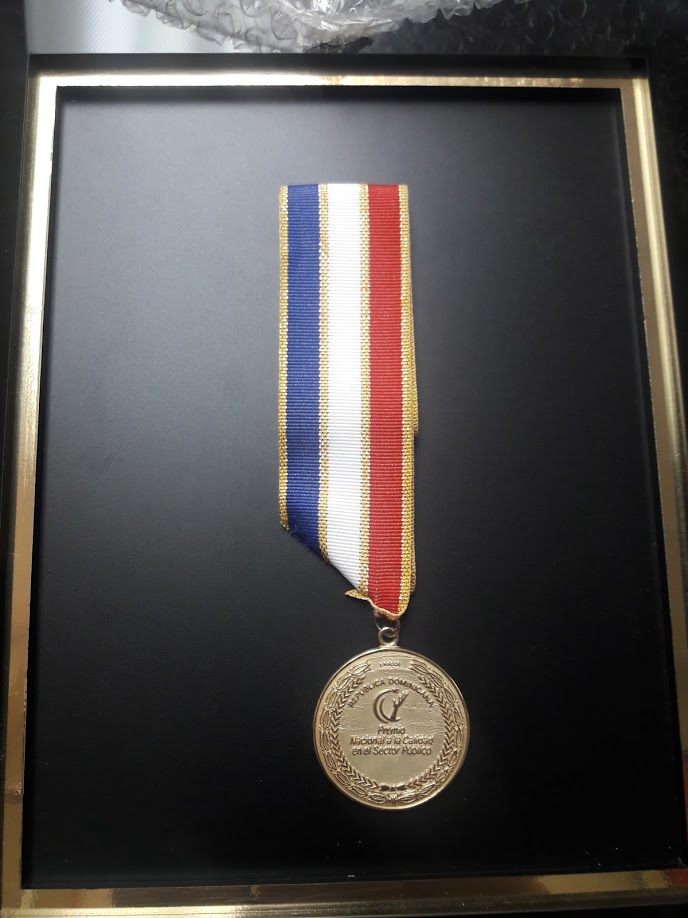 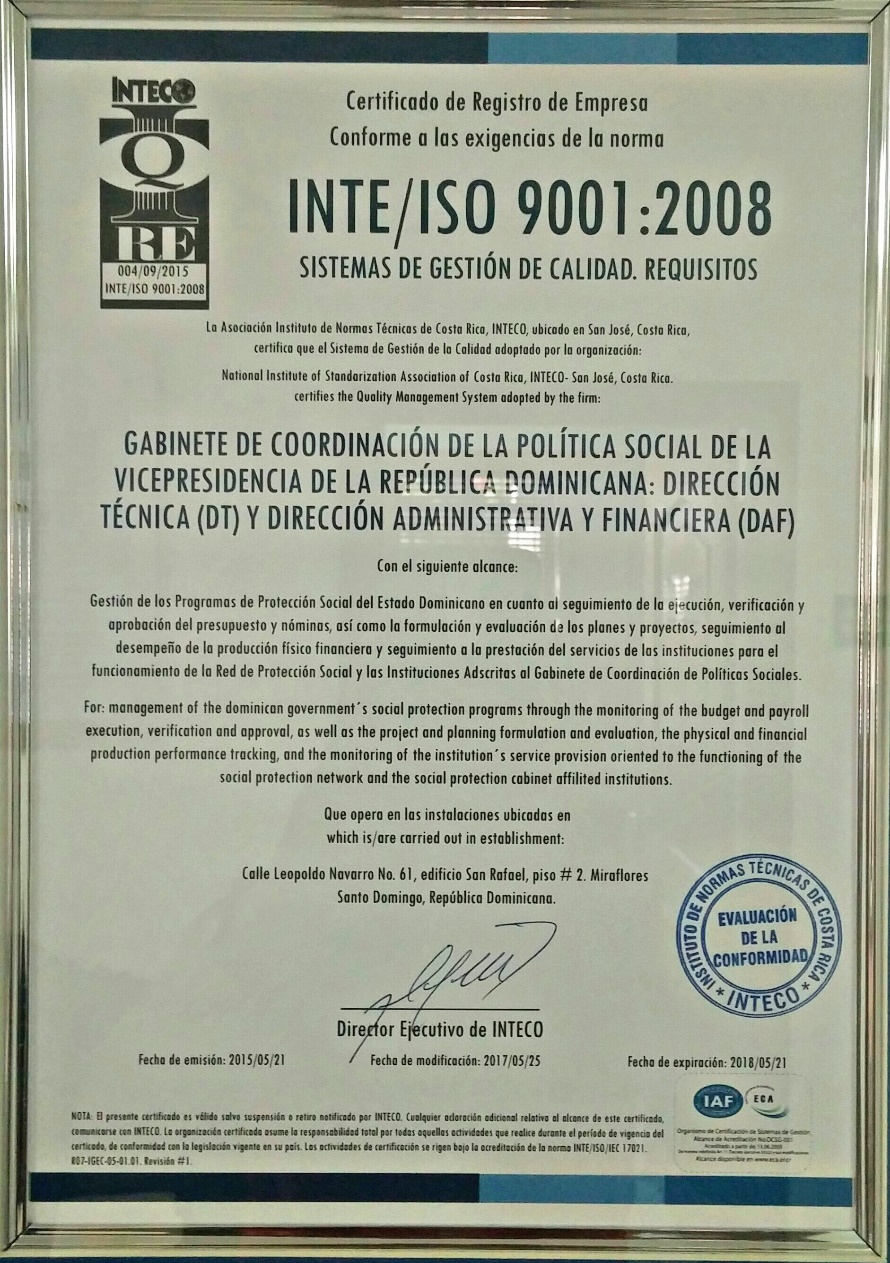 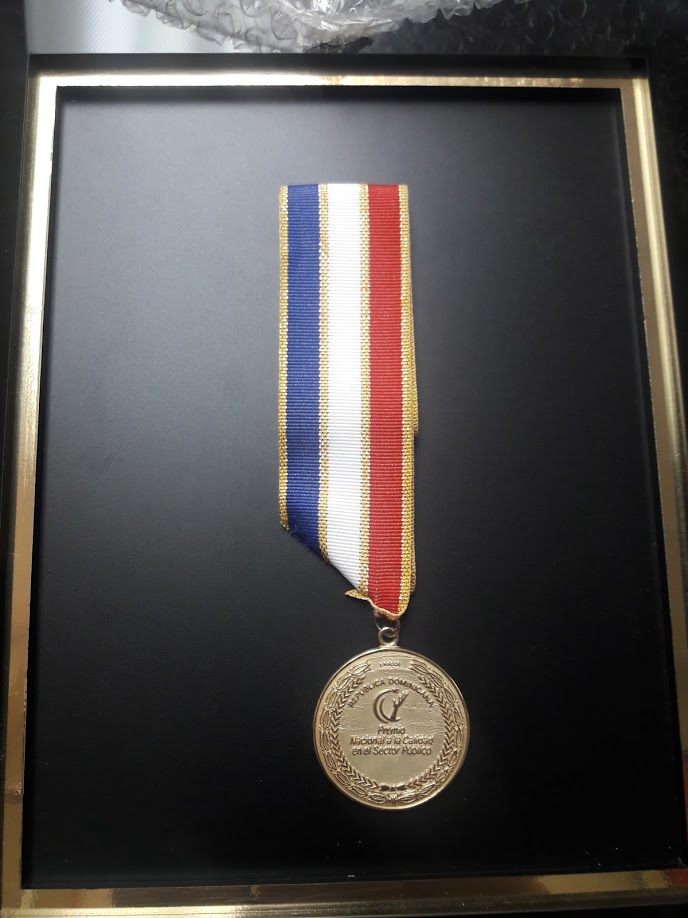 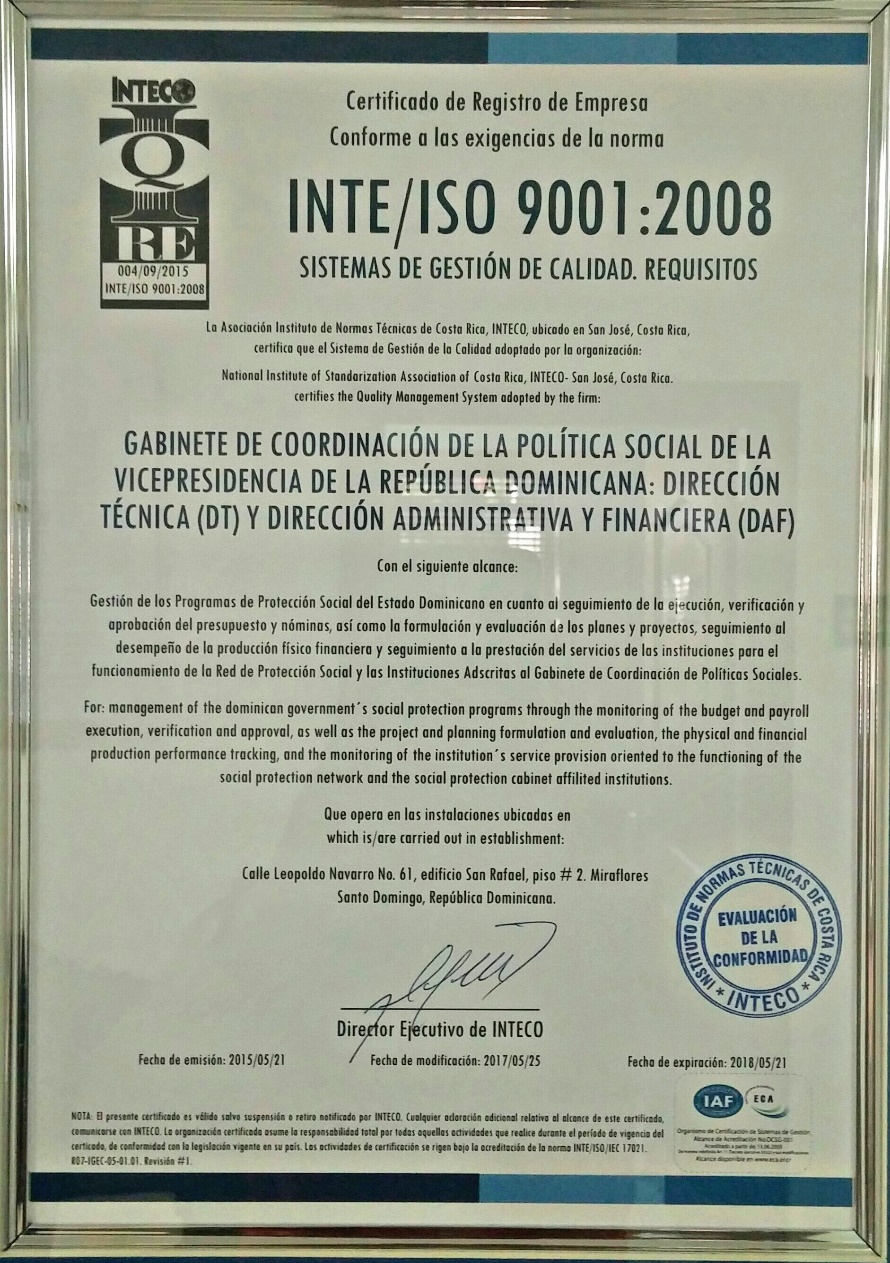 VII. Proyecciones al Próximo Año Dirección Administrativa y Financiera del GCPSEl GCPS ha realizado la transición de sus procesos hacia la nueva versión 2015 de la Norma ISO 9001, por lo que está proyectado obtener la certificación en esta versión actualizada.Durante el año 2017 se completó la implementación de un Sistema Financiero en el módulo de Activos Fijos, para mejorar el registro y control de los mismos en la institución. Por lo que en el año 2018 se espera completar la implementación de dicho Sistema con los módulos: Socios de Negocios, Compras, Inventarios, Finanzas, Bancos y Gestión Presupuestaria.En cuanto a la implementación de las NORTIC, el GCPS está trabajando para obtener la certificación en la NORTIC A2 sobre portales web en el año 2018.Proyectos Tecnológicos. El GCPS se encuentra desarrollando proyectos tecnológicos, que ayudaran a mejorar la calidad de vida de los beneficiarios y beneficiarias de los Programas Sociales, a través de formación de capacitación y pasantías, además de otórgales el seguro de salud SENASA; En ese sentido, se encuentra desarrollando una plataforma informática de intercambio de datos donde las Instituciones que conforman la   Red   de   Protección   Social (SIUBEN, PROSOLI, ADESS y CTC) y sus socios estratégicos (SENASA, INFOTEP, MINERD y MSP) compartirán datos para optimizar el análisis de información y servicios públicos e internos, como apoyo al proyecto Progresando Unidos.Igualmente, está desarrollando un Portal para el Observatorio de Políticas Sociales (OPSISE), el cual permitirá dar a conocer públicamente información valiosa sobre las iniciativas, avances y proyectos sociales que desarrollan las diferentes instituciones de gobierno, para que las poblaciones empobrecidas del país tengan acceso a un paquete integrado de oportunidades de promoción y protección social; mediante la promoción de la innovación y el desarrollo de políticas públicas que resulten del diagnóstico del problema estudiado.Perspectivas de Planificación y Evaluación de Programas Sociales Para el año 2018 se espera la articulación de todos los Planes Estratégicos Institucionales al Plan Estratégico para la Inclusión Social y Económica (PEISE). Esto significara un hito importante para toda la institucionalidad social, ya que permite una implementación de todas las acciones sociales de modo más eficiente, logrando impactos conjuntos muy superiores a lo que de modo individual se podría lograr.Para el año 2018 también se espera la implementación del SIGOB para toda la institucionalidad del GCPS, lo que permitirá mejorar la gestión de nuestras instituciones de cara a la planificación por resultado.Asimismo en términos de evaluaciones, para el 2018 se espera culminar dos importantes evaluaciones relacionadas a la mejora de los servicios en el sistema de salud, los resultados de estas evaluaciones permitirá tomar decisiones basadas en evidencias para mejorar la calidad de los servicios, así como de la gerencia.Perspectivas de cierre de brechas de acceso a servicios de protección social La culminación de la construcción y habilitación del Hemocentro de Referencia Nacional, equipado según estándares de Dirección General de Banco de Sangre del MSP, en alineación con directrices de la Dirección de Habilitación del mismo ministerio, será también un importante hito para el año 2018, el cual en la actualidad se encuentra en más de un 80% de construcción.VII. Anexos Sistema de Monitoreo de la Administración Pública (SISMAP).Detalle del porcentaje de logros por criterio:Criterio Planificación de RR.HH.:En este criterio se ha alcanzado el máximo puntaje otorgado: 100%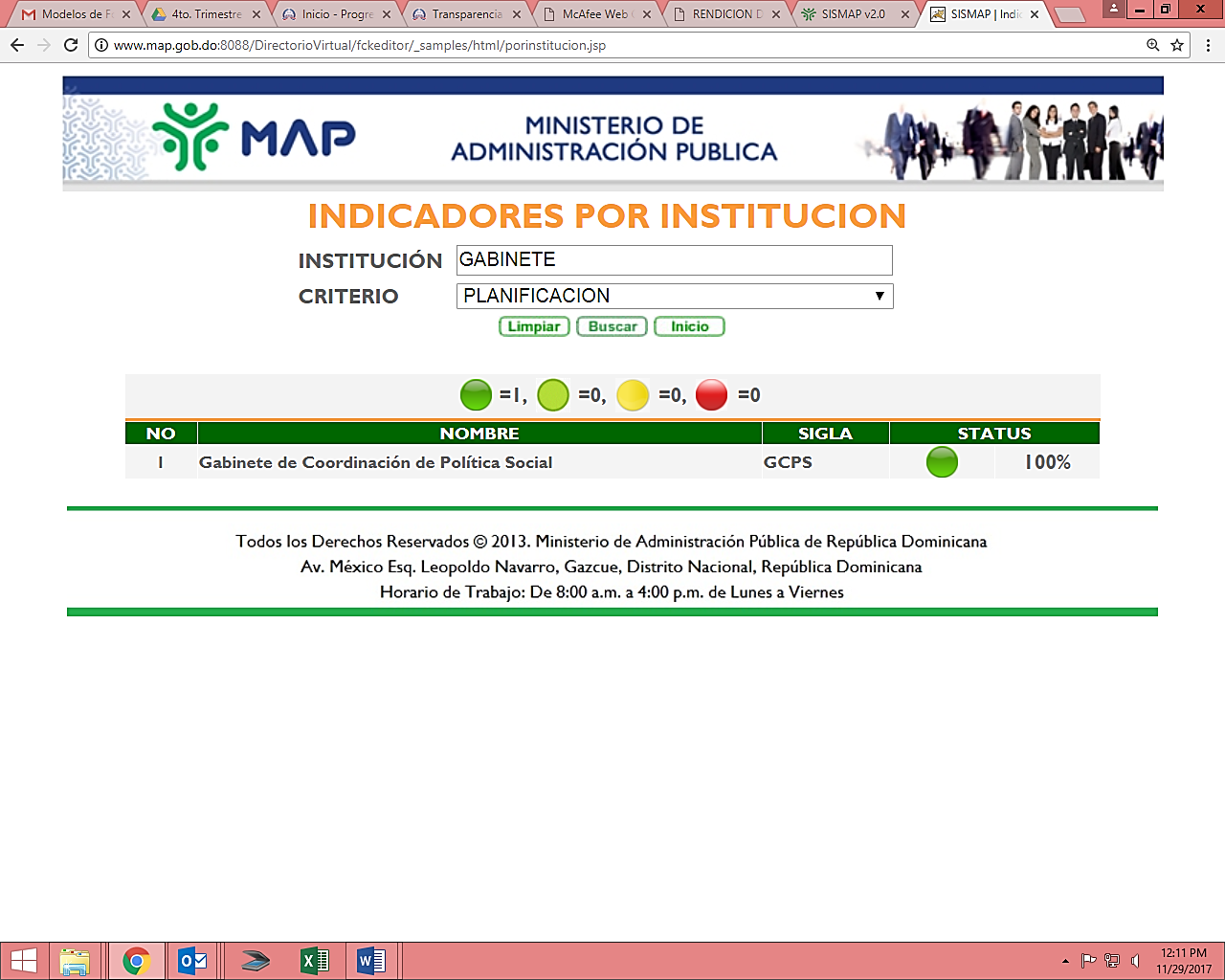  Criterio Organización del Trabajo:En este criterio se ha alcanzado un puntaje: 83%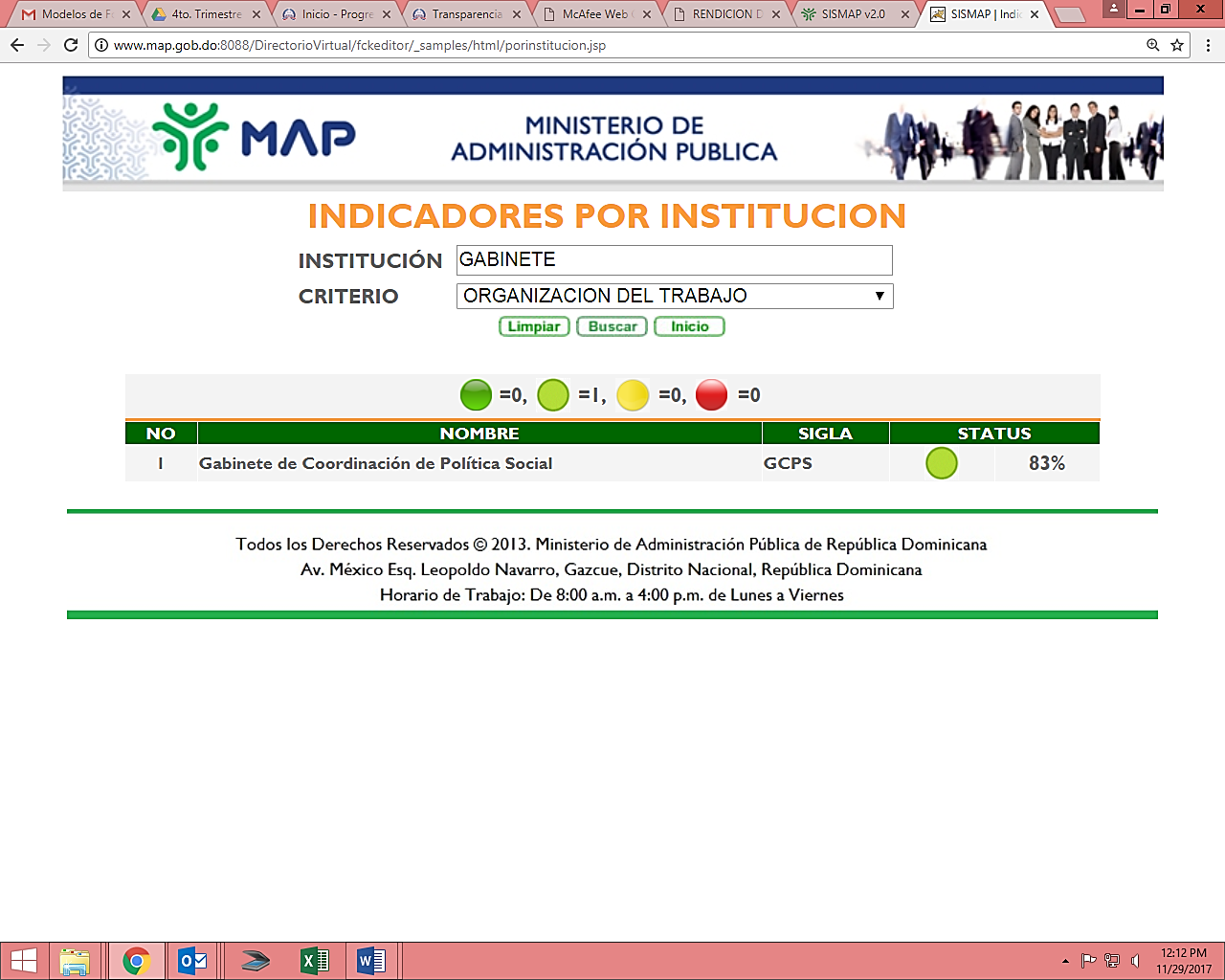  Criterio Gestión del Empleo:En este criterio se ha alcanzado un puntaje: 83%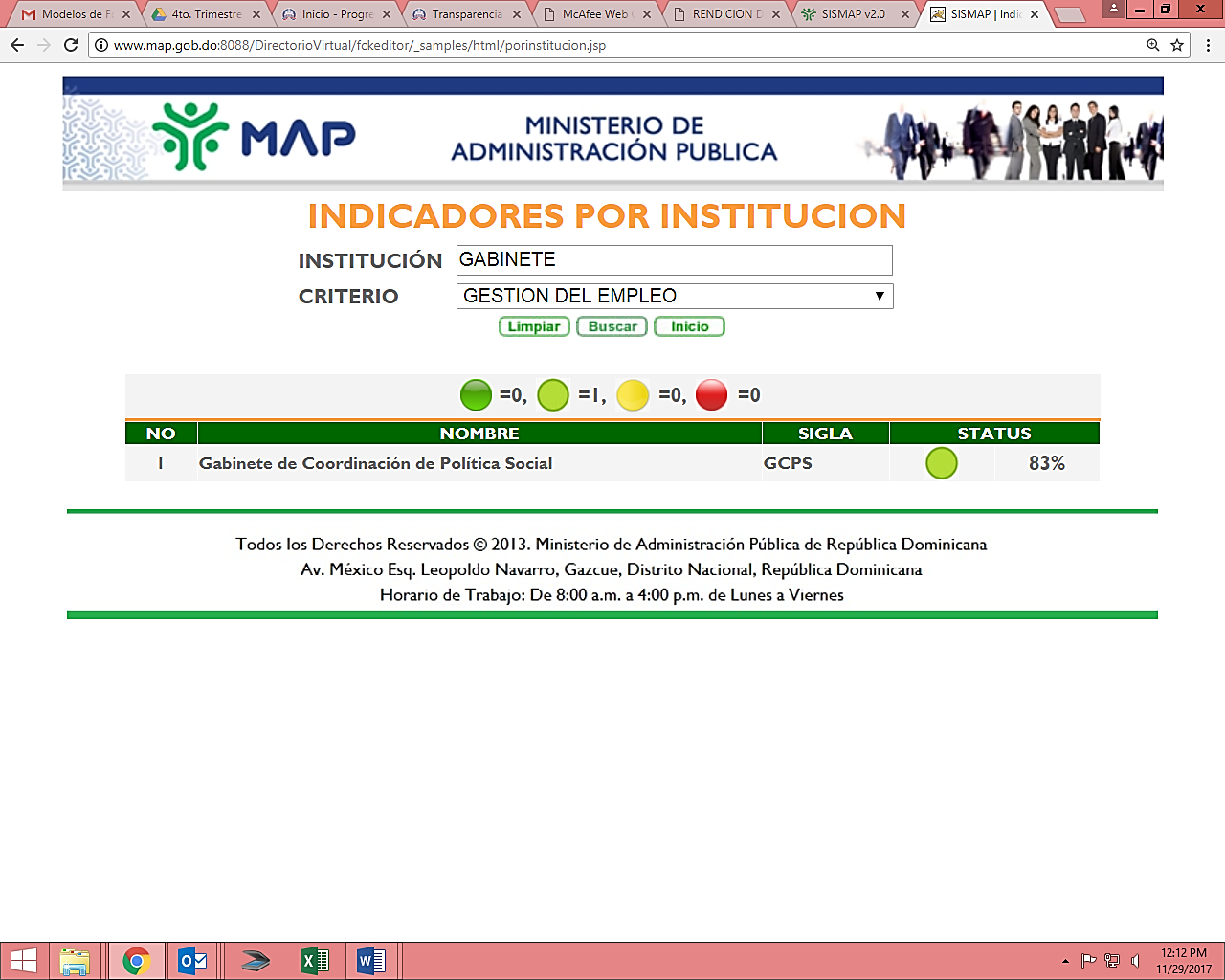  Criterio Gestión del Rendimiento:En este criterio se ha alcanzado el máximo puntaje otorgado: 100%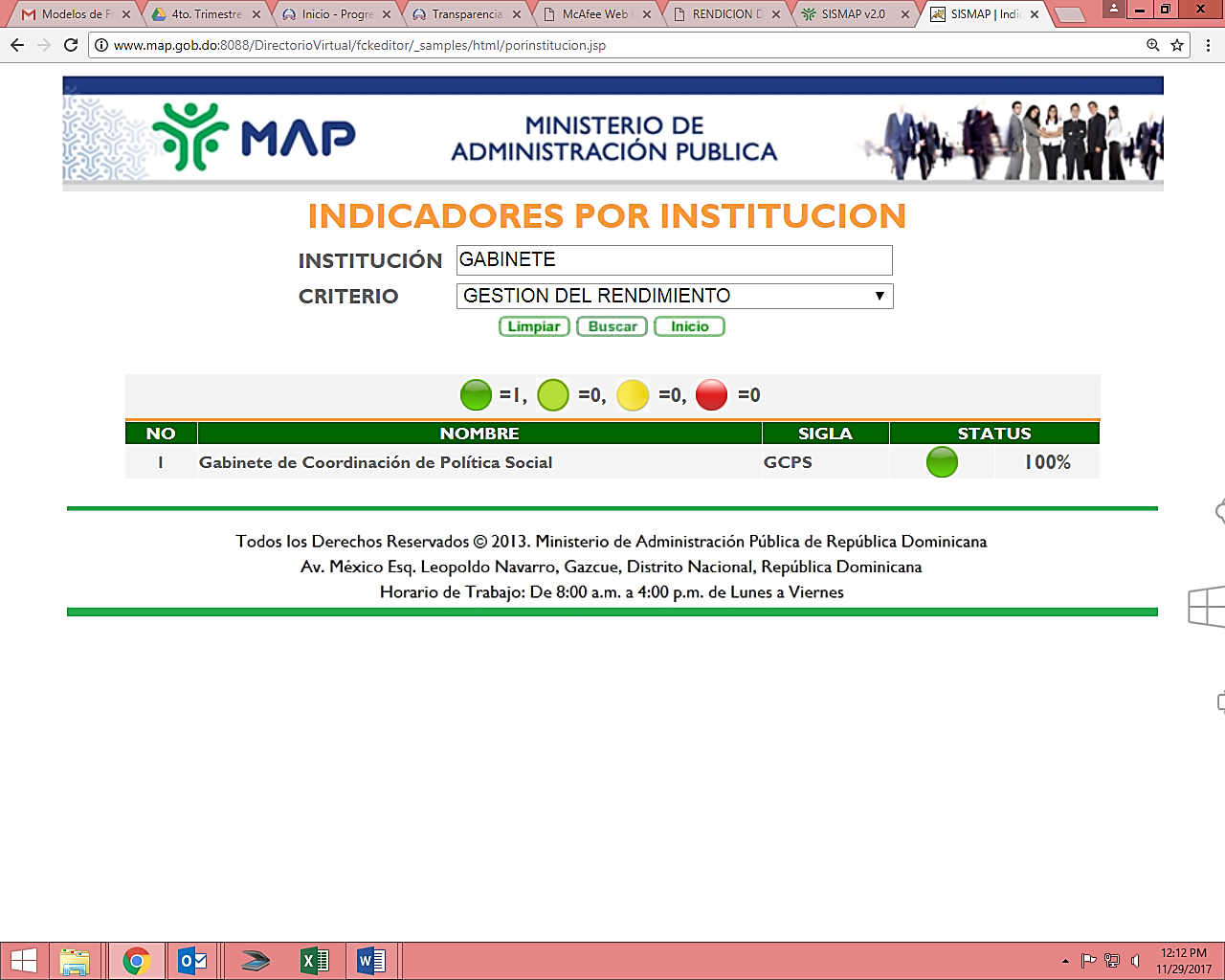  Criterio Gestión de la Compensación:En este criterio se ha alcanzado el máximo puntaje otorgado: 100%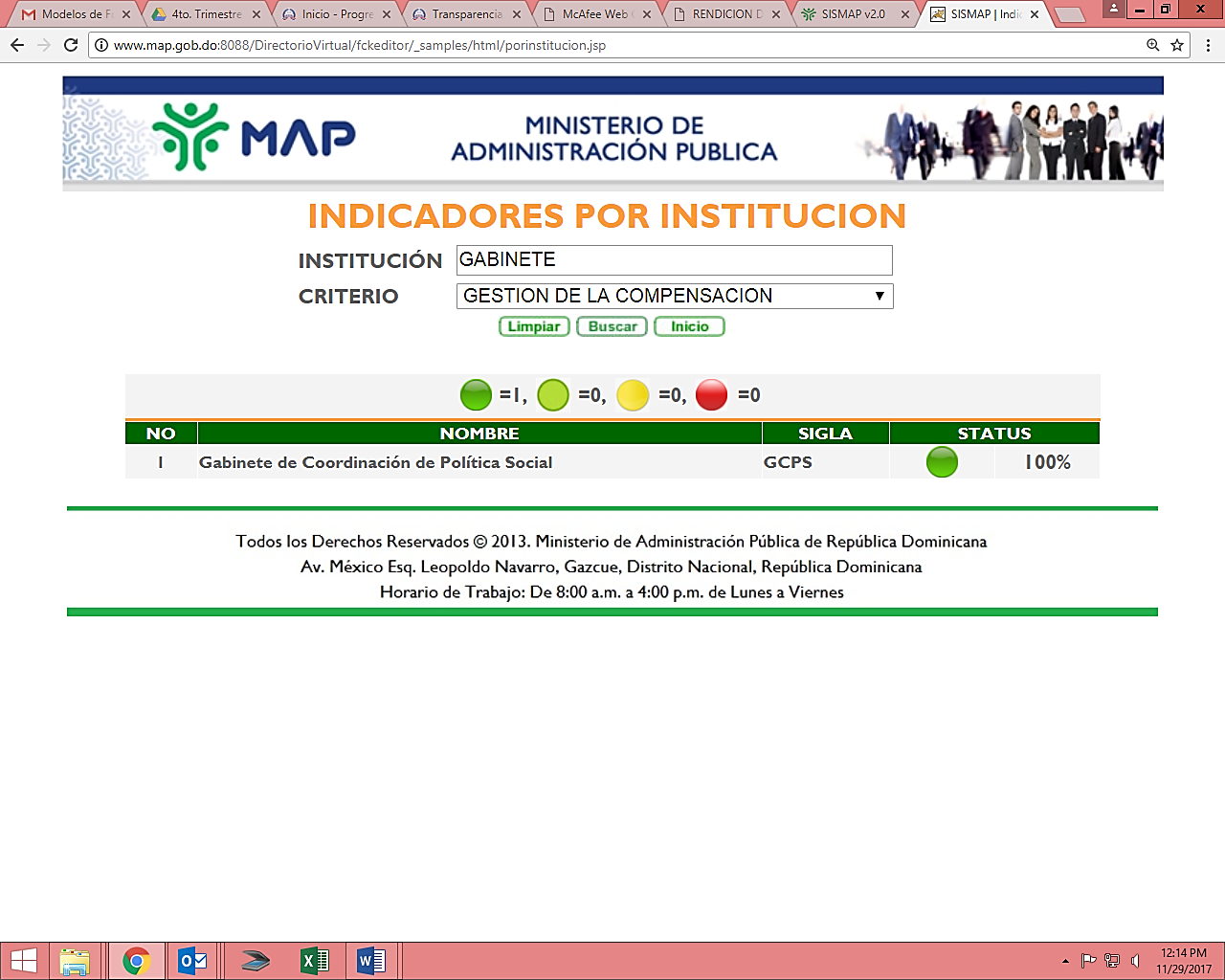  Criterio Gestión del Desarrollo:En este criterio se ha alcanzado el máximo puntaje otorgado: 100%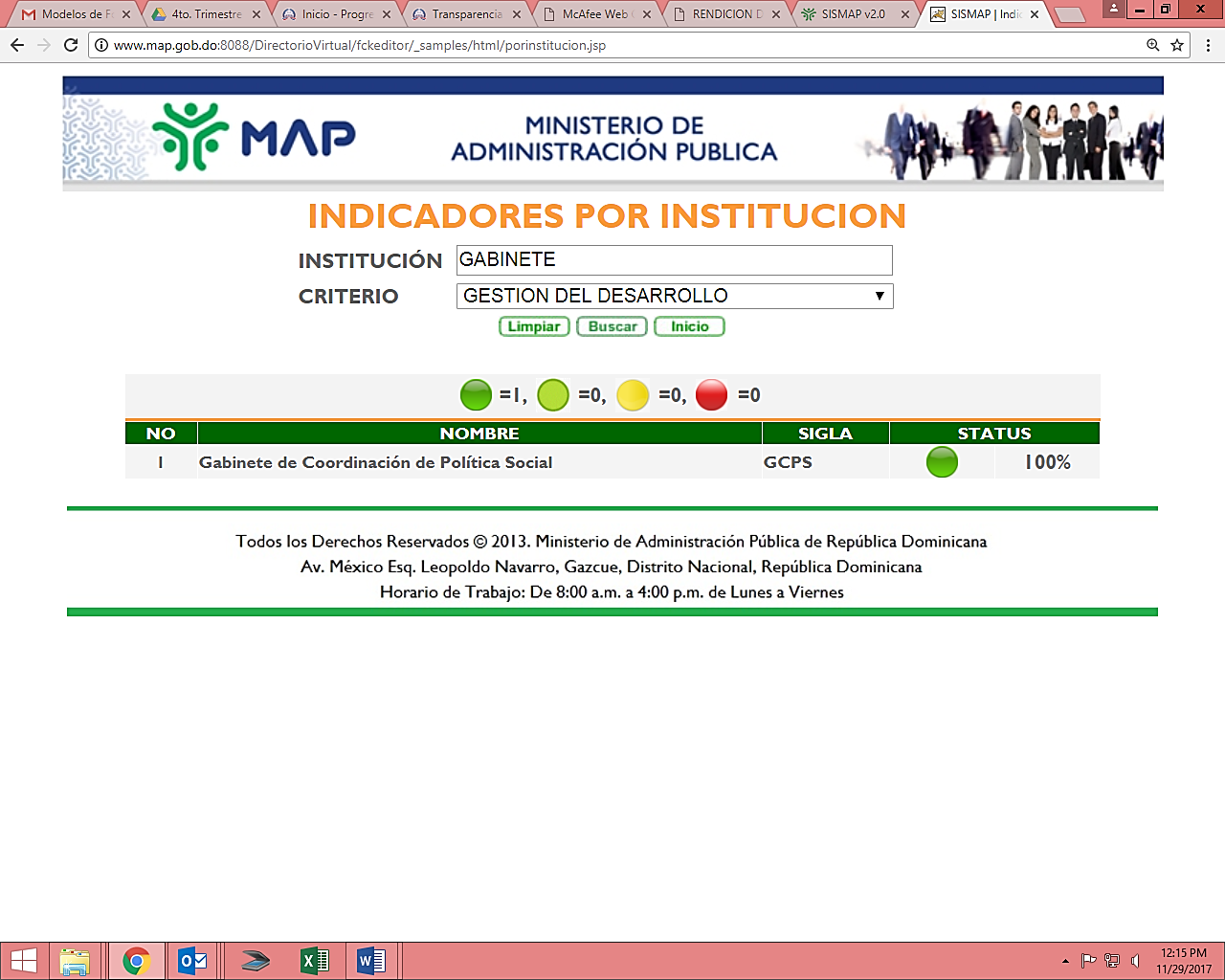  Criterio Gestión de las Relaciones Humanas y Sociales:En este criterio se ha alcanzado un puntaje: 83%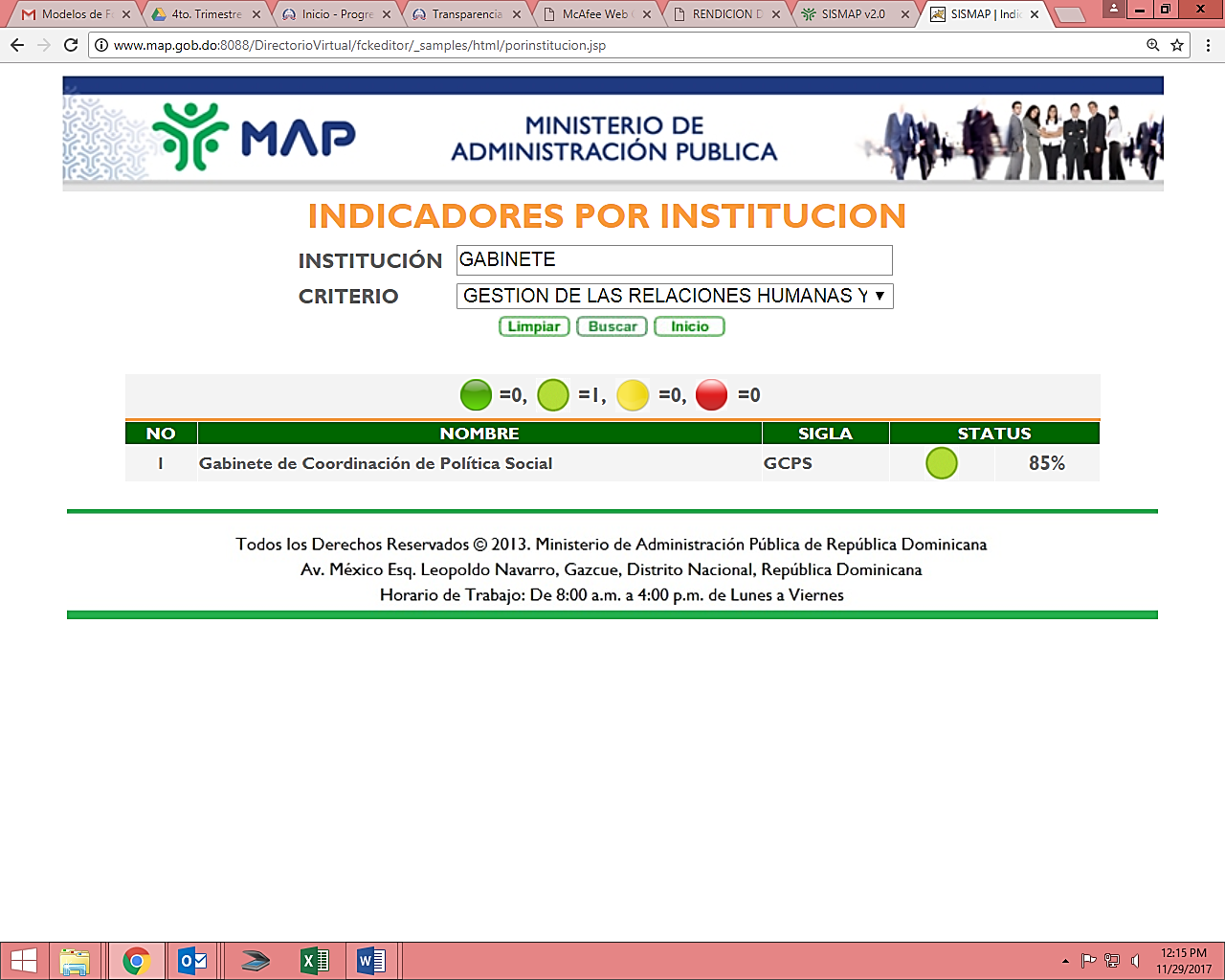  Criterio Organización de la función de Recursos Humanos:En este criterio se ha alcanzado el máximo puntaje otorgado: 100%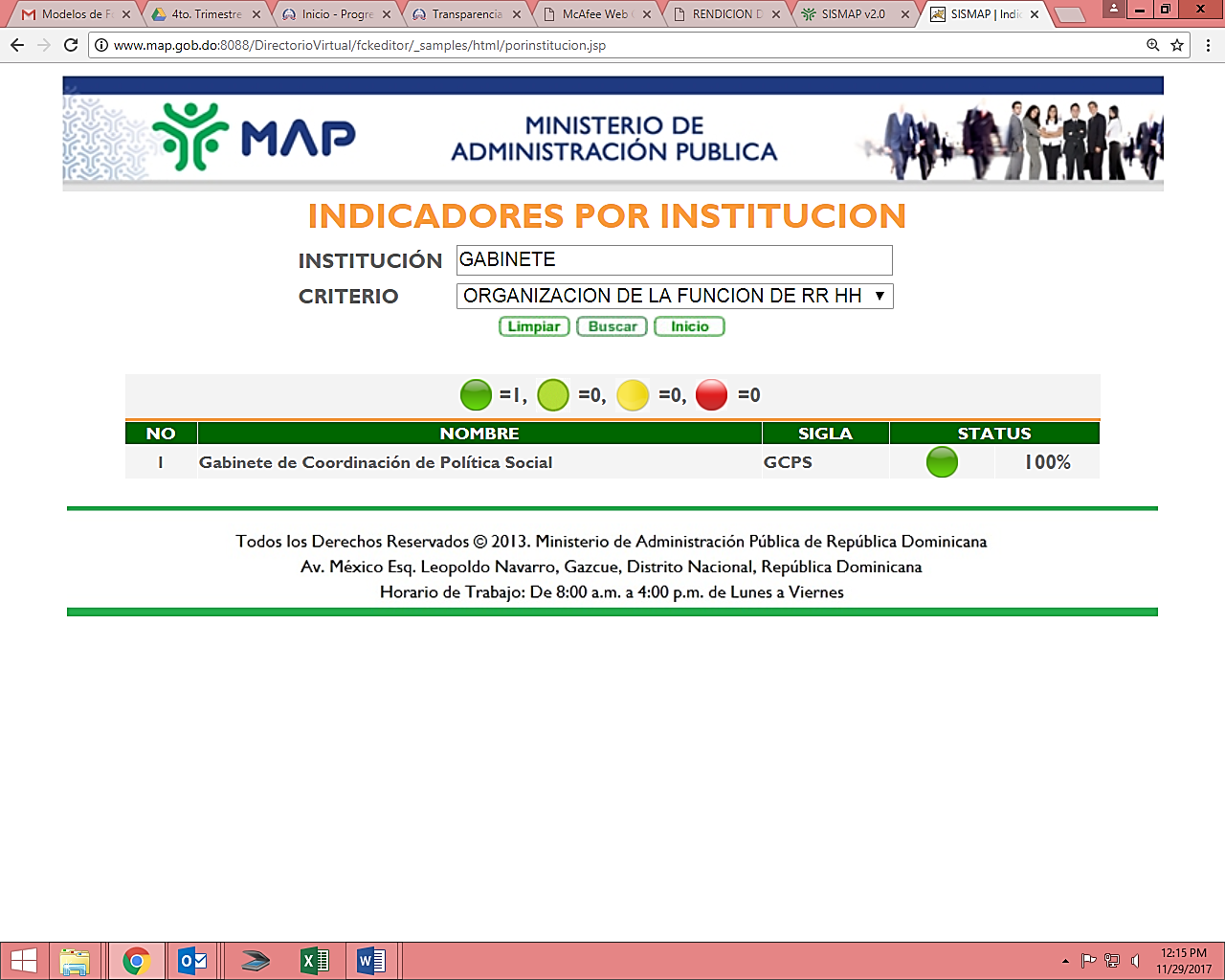  Criterio Gestión de la Calidad:En este criterio se ha alcanzado el máximo puntaje otorgado: 100%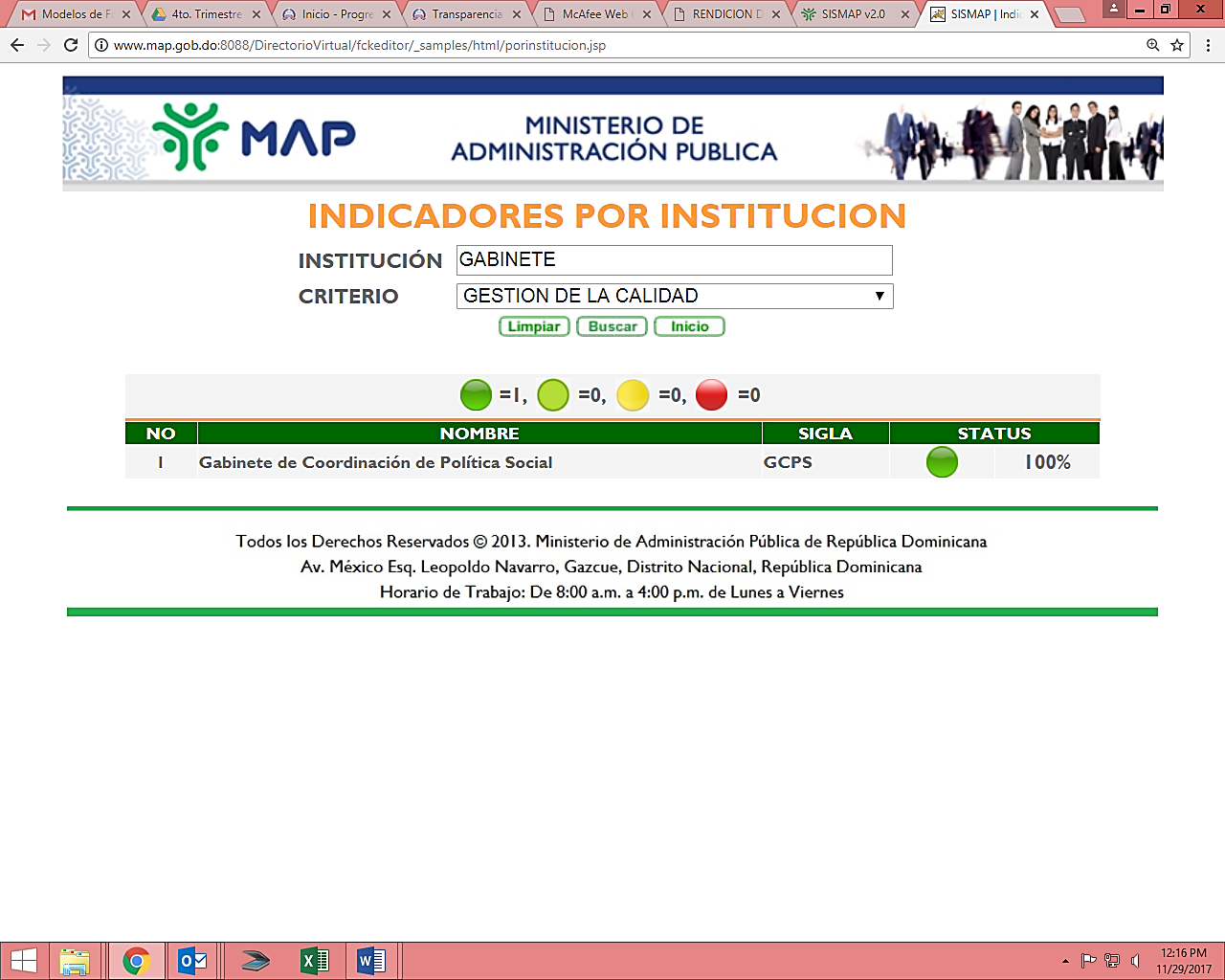 Normas Básicas de Control Interno (NOBACI).Pantalla del Sistema de Diagnóstico de las NOBACI: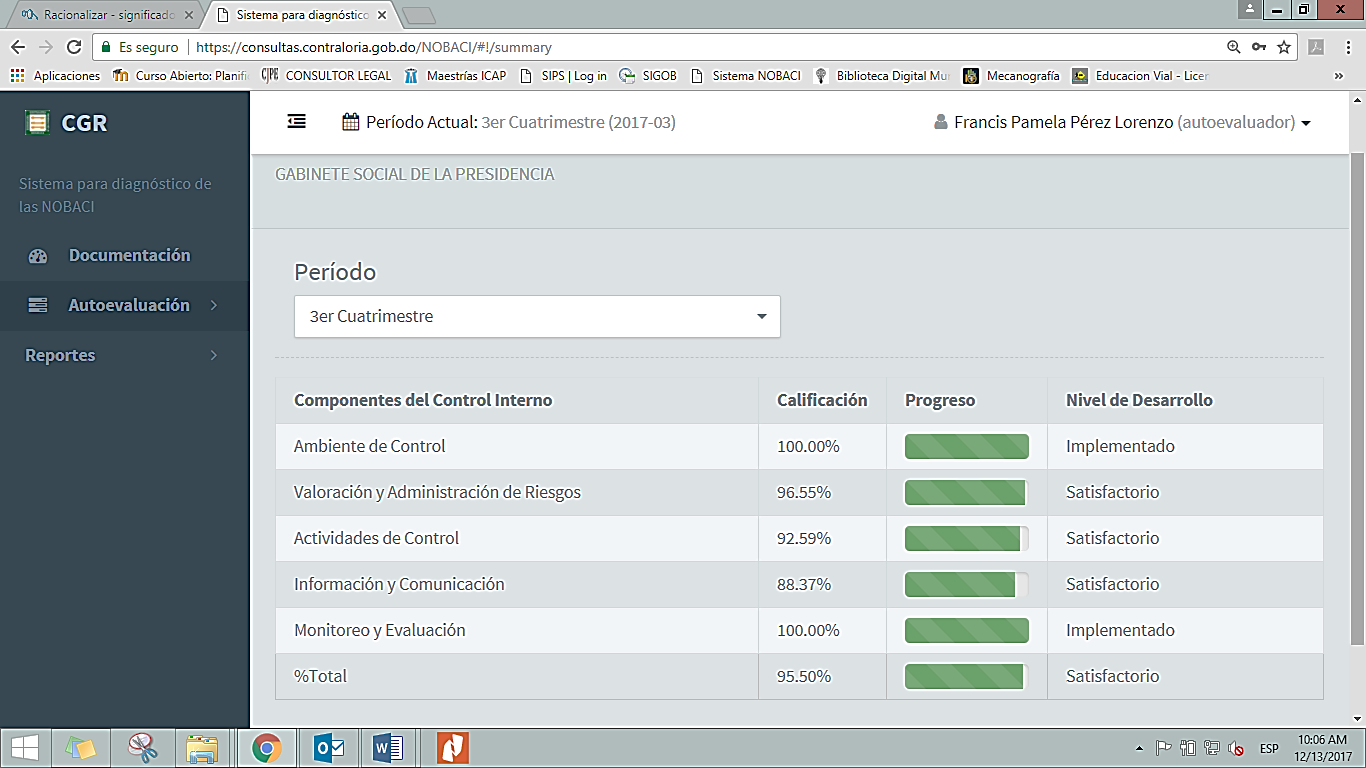 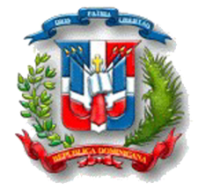 República DominicanaGabinete de Coordinación de Políticas Sociales (GCPS)Dra. Margarita Cedeño Coordinadora GeneralRosa María Suárez VargasDirectora TécnicaFiordaliza Núñez M.Directora Administrativa y FinancieraSERVICIODESCRIPCION DEL SERVICIOAprobación de las Nóminas de las instituciones adscritas al GCPS.Revisión, validación y aprobación de las Nóminas elaboradas en las instituciones adscritasAprobación presupuestaria de las instituciones adscritas al GCPS.La institución realiza la recepción de los expedientes para firma, luego de la aprobación se entrega a la entidad adscrita.Seguimiento a la Formulación y Programación Presupuestaria de las instituciones adscritas.La institución a través de la Dirección administrativa y Financiera da seguimiento a que las instituciones adscritas al GCPS realicen sus solicitudes de cuotas en el tiempo establecido por DIGEPRES con el fin de que sean aprobadas por el (la) Director(a) administrativo(a) y Financiero del GCPS.Formulación de políticas públicas inclusivas basadas en evidencias.Se trata de un proceso de elaboración de propuestas de políticas sociales inclusivas mediante el diagnostico, análisis y evaluación de las brechas existentes en las acciones de gobierno.Alineación estratégica y racionalización del gasto de la protección social no contributiva.Consiste en la conducción de un proceso de planificación y alineación estratégica del accionar de las instituciones adscritas al Gabinete Social, así como un seguimiento y monitoreo a la ejecución presupuestaria, en procura de alinear los esfuerzos y evitar la dispersión de las acciones en materia de intervención social, maximizando el impacto conjunto de dichas intervenciones y el uso eficiente y transparente del gasto social. Gestión de Evaluación de Políticas, Programas y Proyectos Sociales.Consiste en diseñar, gestionar técnica y administrativamente, y difundir, las evaluaciones de las políticas, programas y proyectos sociales enmarcados dentro del Sistema de Protección Social no contributivo, con el objetivo de contribuir a la mejora de las intervenciones sociales.Ventanilla única de servicios a través de Punto SolidarioEste es un servicio de atención al ciudadano a las solicitudes de trámites del programa de protección social.Evaluaciones del 2017Calificación %Abril94%Mayo100%Junio100%Julio100%Agosto100%Septiembre100%Octubre100%Tipo de AuditoríaMes de RealizaciónProcesos VerificadosResultadosAuditoría InternacionalFebrero 2017Todos los ProcesosConforme con los Requisitos de la Norma ISO 9001:2008Auditoría InternaMayo 2017Todos los ProcesosConforme con los Requisitos de la Norma ISO 9001:2008Auditoría InternaSeptiembre 2017Todos los ProcesosConforme con los Requisitos de la Norma ISO 9001:2015InstitucionesPresupuesto Aprobado y/o VigenteEjecución Ene-6Dic.Disponible% Ejecución* Ene-Dic.Gabinete Social313,408,702.01297,009,588.5016,399,113.5194.77%Comunidad Digna91,274,175.1086,025,500.805,248,674.3094.25%Plan Social de la Presidencia1,516,515,752.561,311,146,734.98205,369,017.5886.46%Comisión Presidencial de Desarrollo Barrial338,748,854.99327,924,604.7910,824,250.2096.80%Progresando con Solidaridad475,084,014.59473,788,907.251,295,107.3499.73%Administradora Financiera de los Subsidios Sociales  442,738,373.70417,296,555.4925,441,818.2194.25%Sistema Único de Beneficiarios252,623,743.60251,395,006.301,228,737.3099.51%Oficina Ejecutora del Consejo Nac. De Personas Envej.334,016,862.24331,413,615.522,603,246.7299.22%Fondo de Promoción de Iniciativas Comunitarias92,566,333.3079,824,858.2412,741,475.0686.24%Dirección Gral. De Desarrollo Fronterizo199,332,170.65193,359,272.715,972,897.9497.00%Comedores Económicos1,578,834,230.911,553,312,173.5325,522,057.3898.38%Dirección Gral. De Desarrollo de la Comunidad177,189,514.72172,661,909.304,527,605.4297.44%Totales5,812,332,728.375,495,158,727.41317,174,000.9694.54%ObjetalPresupuesto 2017 (RD$)Servicio de Internet Televisión por Cable4,246,887.41Comunicación3,859,989.00Energía eléctrica844,071.72Impresión y Encuadernación32,992.95Alquileres 976,634.46Seguros de Bienes Muebles1,549,470.11Reparaciones obras menores edificaciones 1,415,101.77Servicios especiales de mantenimiento y      reparación1,033,148.06Limpieza desmalezamiento de tierras y terrenos94,400.00Mantenimiento y Rep. de  Maquinarias y Equipos3,552,257.85Fumigación433,952.33Eventos Generales21,009.91Festividades281,000.00Útiles Deportivos80,419.97Servicios Técnicos y Profesionales905,862.85Material y Suministro2,257,308.95Útiles de cocina y Comedor101,270.00Alimentos y Bebidas a Personas6,727,220.76Productos Forestales y Pecuarios111,936.40Textiles y Vestuario281,406.40Productos Medicinales p/uso Humano182,471.05Productos de Cuero, Caucho y Plástico  532,831.92Combustibles y Lubricantes5,293,591.89Material para limpieza195,172.80Cupones de Regalo3,550,000.00Muebles de Oficina y estantería392,892.54Otros Mobiliarios y Equipos488,332.68Equipos de Cómputos1,495,961.05Programas de Computación159,300.00Equipos de Generación Eléctrica, Aparatos y Accesorios24,072.00Totales RD$ 41,120,966.83